             ГАРЧИГ             Товч танилцуулга             Үндсэн үзүүлэлт             I.Нийгмийн үзүүлэлт               I.1 Хүн ам               I.2 Хөдөлмөр               I.3 Нийгмийн даатгал, нийгмийн халамж               I.4 Эрүүл мэнд               I.5 Гэмт хэрэг            II.Эдийн засгийн үзүүлэлт               II.1 Банк               II.2 Төсөв               II.3 Үнэ               II.4 Хөдөө аж ахуй               II.5 Аж үйлдвэр               II.6 ХолбооАЙМГИЙН ЭДИЙН ЗАСАГ НИЙГМИЙН ХӨГЖЛИЙН 2018 ОНЫ11-Р САРЫН ТАНИЛЦУУЛГАI. Нийгмийн үзүүлэлт I.1. Хүн ам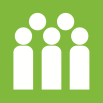 Аймгийн хэмжээнд 2018 оны эхний 11-р сард 2214 хүүхэд шинээр мэндэлж, 602 хүн нас барсан байна. Хүн амын цэвэр өсөлт 1612 болж өмнөх оны мөн үеийнхээс 2.7 хувиар буурчээ. 1000 хүнд ногдох төрөлт 19.1, нас баралт 5.2 байгаа нь өмнөх оны мөн үеийнхтэй харьцуулахад  нас баралт 0.4 пунктээр өсч, төрөлт 0.2 пунктээр буурсан байна.  I.2 Хөдөлмөр	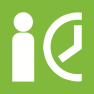 Бүртгэлтэй ажилгүй иргэний тоо      Аймгийн Хөдөлмөр халамжийн үйлчилгээний газарт бүртгэлтэй ажил идэвхтэй хайж байгаа ажилгүй иргэдийн тоо 869 болж өмнөх оны мөн үеийнхээс 548 хүнээр буюу 38.7 хувиар буурчээ. Бүртгэлтэй ажилгүй иргэдийн 550 буюу 63.3 хувь нь 15-34 насны залуучууд байна.       11 сарын байдлаар ажилгүй 178 иргэн шинээр бүртгүүлж, бүртгэлтэй ажилгүй иргэдээс 71 иргэн ажилд зуучлагдан оржээ.        Эхний 11 сарын байдлаар 1024 шинэ ажлын байр бий болсон нь өмнөх оны мөн үеийнхээс 211-ээр буюу 17.1 хувиар буурсан байна. Шинэ ажлын байрны 6.9 хувь нь боловсролын салбарт, 13.0 хувь нь боловсруулах үйлдвэрт, 4.6 хувь нь ХАА, ан агнуур, ойн аж ахуйн салбарт, 11.2 хувь нь бөөний болон жижиглэн худалдаа, гэр ахуйн барааны засвар үйлчилгээний салбарт, 64.3 хувь нь бусад салбарт бий болсон байна. I.3 Нийгмийн даатгал, халамж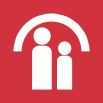 Нийгмийн даатгал    Нийгмийн даатгалын сангийн орлого эхний 11 сард 56.1 тэрбум.төг, зарлага 55.6 тэрбум.төг  болж өмнөх оны мөн үеийнхээс орлого 7.1 тэрбум.төг буюу 14.5 хувиар, зарлага 7.5 тэрбум.төг буюу 15.6 хувиар тус тус өсчээ.     Нийгмийн даатгалын сангийн орлогын 93.0 хувийг тэтгэврийн даатгалын сангийн орлого, 0.9 хувийг ажилгүйдлийн даатгалын сангийн орлого, 2.3 хувийг үйлдвэрлэлийн осол мэргэжлээс шалтгаалах өвчний даатгалын сангийн орлого, 3.8 хувийг тэтгэмжийн даатгалын сангийн орлого тус тус эзэлж байна.     Нийгмийн даатгалын сангийн зарлага өмнөх оны мөн үеийнхээс 7.5 тэрбум төгрөгөөр нэмэгдэхэд тэтгэврийн даатгалын сангийн зарлага 7.0 тэрбум.төг буюу 15.6 хувиар өссөн нь голлон нөлөөлөв.     Нийгмийн даатгалд даатгуулагчдын 58.9 хувь нь заавал даатгуулагчид, 41.1 хувь нь сайн дураар даатгуулагчид байна.Сайн дураар даатгуулагчдын тоо өмнөх оны мөн үеийнхээс 287 хүнээр буюу 3.1 хувиар өсчээ. Заавал даатгуулагчдын 42.3 хувь нь аж ахуйн нэгж байгууллагад, 57.7 хувь нь төсөвт байгууллагад ажиллаж байна.Нийгмийн халамж    Нийгмийн халамжийн сангаас 11 сарын байдлаар/ давхардсан тоогоор/ 39329 хүнд 13.9 тэрбум төгрөгийн тэтгэвэр тэтгэмж олгосон бөгөөд өмнөх оны мөн үеийнхээс нийгмийн халамжийн тэтгэвэр тэтгэмж авагчдын тоо 1337 хүн буюу 3.5 хувиар, олгосон тэтгэврийн хэмжээ 3.6 тэрбум.төг буюу  36.7 хувиар тус тус өсчээ.    Нийгмийн халамжийн үйлчилгээнд хамрагдагсадын 4.2 хувийг халамжийн тэтгэвэр авагчид, 5.8 хувийг нөхцөлт мөнгөн тэтгэмжид хамрагдагсад, 8.4 хувийг ахмад настнуудад үзүүлсэн хөнгөлөлт тусламжид хамрагдагсад, 2.7 хувийг хөгжлийн бэрхшээлтэй иргэдэд үзүүлсэн хөнгөлөлтөд хамрагдагсад эзэлж байна. I.4 Эрүүл мэнд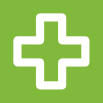       Аймгийн хэмжээнд эхний 11 сард 2215 эх амаржиж, өмнөх оны мөн үеийнхээс 19 эхээр буюу 0.9 хувиар, төрсөн хүүхдийн тоо ( амьд төрөлтөөр) 2214 болж 9 хүүхэд буюу 0.4 хувиар тус тус өссөн байна. Нэг хүртэлх насандаа 35 хүүхэд эндсэн нь өмнөх оны мөн үеийнхээс 4 хүүхдээр, 5 хүртэлх насандаа эндсэн хүүхдийн тоо 1 хүүхдээр тус тус буурсан байна.       Халдварт өвчнөөр эхний 11 сард 915 хүн өвчилж өмнөх оны мөн үеийнхээс 130 хүнээр буюу 12.5 хувиар буурсан байна.   Халдварт өвчнөөр өвчлөгчдийн 22.2 хувь нь цусан суулга өвчнөөр өвчлөгчид байна. Өмнөх оны мөн үеийнхээс цусан суулга өвчнөөр өвчлөгчдийн тоо 84 хүнээр буюу 70.5 хувиар, заг хүйтнээр өвчлөгчдийн тоо 26 хүнээр буюу 34.2 хувиар өсч, салхин цэцгээр өвчлөгчдийн тоо 249 хүнээр, тэмбүүгээр өвчлөгчдийн тоо 63 хүнээр, трихоминиазаар өвчлөгчдийн тоо 12 хүнээр тус тус буурсан байна.  I.5 Гэмт хэрэг		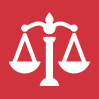      Аймгийн хэмжээнд 11 сард 637 гэмт хэрэг бүртгэгдсэн нь өмнөх оны мөн үеийнхээс 210 гэмт хэргээр буюу 49.2 хувиар өссөн байна. Бүртгэгдсэн гэмт хэргийн 57.3 хувь нь сумдад, 42.7 хувь нь аймгийн төвд бүртгэгджээ.Хүүхэд оролцсон гэмт хэрэг 15 болж өмнөх оны мөн үеийнхтэй адилхан байна. Хулгайлах гэмт хэргийн 64.7 хувийг иргэдийн орон байрны хулгай, 14.9 хувийг малын хулгай, 20.4 хувийг авто тээврийн хэрэгслийн хулгай эзэлж байна.       Гэмт хэрэгт холбогдсон 455 сэжигтэн, яллагдагчийн 258 хүн буюу 56.7 хувь нь 18-35 хүртэл насных, 142 хүн буюу 31.2 хувь нь 35-аас дээш насных, 22 хүн буюу 4.8 хувь нь 17 хүртэлх насныхан байна. Гэмт хэрэгт холбогдсон сэжигтэн, яллагдагчдын 16.5 хувь нь хувиараа хөдөлмөр эрхлэгчид, 34.9 хувь нь ажилчин, малчин, 4.6 хувь нь оюутан, сурагч, 44.0 хувь нь ажилгүй иргэд байна.        Авто машин жолоодох эрхээ хасуулсан жолооч 790 болж өмнөх оны мөн үеийнхээс 181 хүнээр буюу 29.7 хувиар, согтуугаар тээврийн хэрэгсэл жолоодсон хүний тоо 17.5 хувиар өссөн байна. Хэрэг үйлдэгчдийн 37.6 хувь нь согтуугаар, 23.1 хувь нь бүлэглэн үйлдсэн хэрэг эзэлж байна.Согтуугаар үйлдэгдсэн гэмт хэрэг 76.3 хувиар өсчээ.Гэмт хэргийн улмаас 1003.9 сая төгрөгийн хохирол учирсан нь өмнөх оны мөн үеийнхээс 4.0 сая төгрөг буюу 0.4 хувиар буурчээ. Нийт хохирлын 38.4 хувь буюу 385.5 сая төгрөгийг нөхөн төлүүлсэн байна.Гэмт хэргийн улмаас 39 хүн нас баржээ. Аймгийн хэмжээнд эхний 11 сард 1393 хүн албадан эрүүлжүүлэгдсэн нь өмнөх оны мөн үеийнхээс 269 хүн буюу 23.9 хувиар өссөн байна.II. Эдийн засгийн үзүүлэлт II.1 Банк      Арилжааны банкуудын мэдээгээр аж ахуйн нэгж, байгууллага иргэдэд олгосон нийт зээлийн өрийн үлдэгдэл эхний 11 сарын байдлаар 211.6 тэрбум төгрөг болжээ. Нийт зээлийн 1.1 хувь нь хугацаа хэтэрсэн зээл байна. Байгууллага иргэдийн хугацаатай ба хугацаагүй хадгаламж 124.2 тэрбум төгрөг болж өмнөх оны мөн үеийнхээс 17.6 тэрбум төгрөг буюу 16.5 хувиар өссөн байна.       Өмнөх оны мөн үеийнхээс зээлжигчийн тоо 210 хүн буюу 0.6 хувиар, хадгаламж эзэмшигчийн тоо 4.3 хувиар өссөн байна. II.2 Төсөв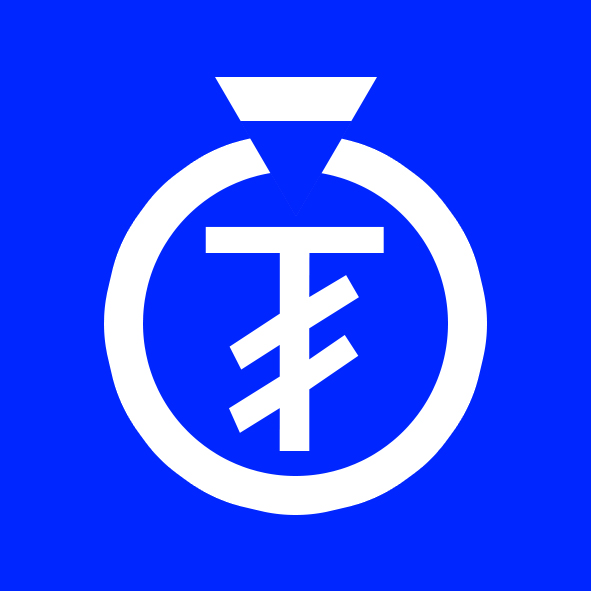 Орлого: 2018 оны эхний 11 сард орон нутгийн төсвийн орлогод 14.2 тэрбум төгрөгийг төвлөрүүлж төлөвлөгөөний биелэлт 106.1 хувьтай байна. Орлогын 66.1 хувь нь татварын орлого, 33.9  хувь  нь татварын бус орлого байна.Зарлага: Орон нутгийн төсвийн зарлага 67.3 тэрбум.төг болж өмнөх оны мөн үеийнхээс 3.7 тэрбум.төг буюу 5.8 хувиар өссөн байна. Нийт зарлагын 45.3 хувийг цалин хөлс, 5.5 хувийг НДШ, 8.2 хувийг байр ашиглалттай холбоотой зардал, 16.2 хувийг урсгал шилжүүлгийн зардал, 1.7 хувийг хангамж, бараа материалын зардал, 23.1 хувийг бусад зардал эзэлж байна. II.2 Хэрэглээний үнийн индекс	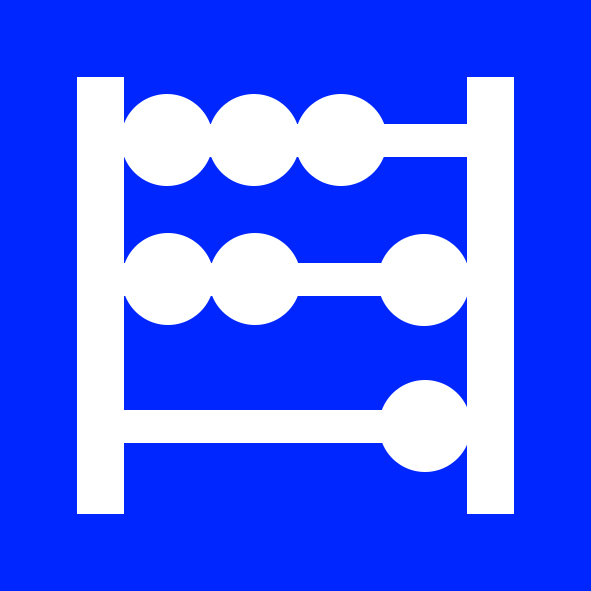       Хэрэглээний үнийн индекс гэдэг нь хэрэглэгчдийн худалдаж авсан бараа үйлчилгээний нэр төрөл өөрчлөлтгүй тогтвортой байхад үнэ дунджаар хэрхэн өөрчлөгдөж буйг хэмждэг үзүүлэлт юм.       2018 оны 11-р сарын бараа үйлчилгээний үнэ тариф өнгөрсөн оны мөн үеийнхээс 9.8 хувиар, өмнөх сарынхаас 1.8 хувиар өсчээ. Өмнөх сарынхаас шимийн сүүний дундаж үнэ 14.9 хувиар, хорхой ааруулын дундаж үнэ 2.4 хувиар, аарцны дундаж үнэ 23.5 хувиар, шар тосны дундаж үнэ 3.6 хувиар, өндөгний дундаж үнэ 0.2 хувиар, үхрийн ястай махны дундаж үнэ 5.7 хувиар, үхрийн цул махны дундаж үнэ 7.1 хувиар, хонины ястай махны дундаж үнэ 0.2 хувиар, ямааны ястай махны дундаж үнэ 0.9 хувиар, адууны ястай махны дундаж үнэ 10.5 хувиар, мандарины дундаж үнэ 11.1 хувиар, алимны дундаж үнэ 4.2 хувиар, А-80 бензиний дундаж үнэ 5.2 хувиар, АИ-92 бензиний дундаж үнэ 4.6 хувиар, дизель түлшний дундаж үнэ 6.5 хувиар өсч, луувангийн дундаж үнэ 13.3 хувиар, манжингийн дундаж үнэ 33.3 буурсан байна.II.4 Хөдөө аж ахуй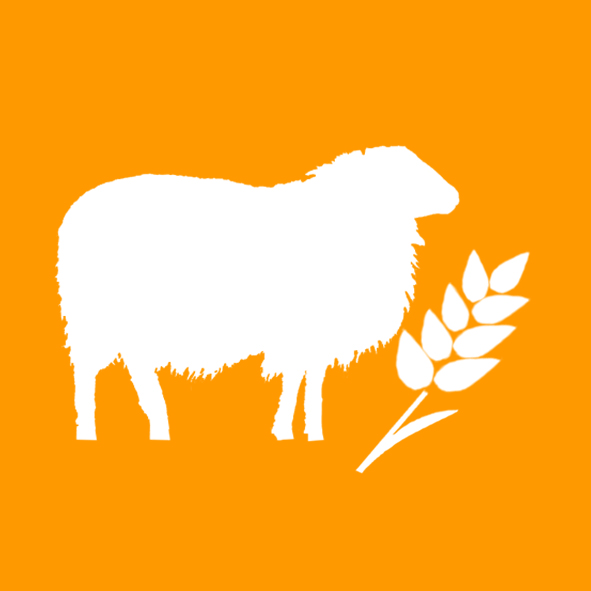         Аймгийн хэмжээнд 2017 оны жилийн эцэст төллөх насны  нийт 2285.5 мянган эх мал тоологдсон ба 2018 оны эхний 11 сарын байдлаар 1532.1 мянган толгой эх мал буюу оны эхэнд тоологдсон нийт эх малын 67.0 хувь нь төллөсөн байна. Ингэний 43.0 хувь, гүүний 43.3 хувь, үнээний 64.8 хувь, эм хонины 74.4 хувь, эм ямааны 61.8 хувь нь төллөжээ. Өмнөх оны мөн үед нийт эх малын 90.6 хувь буюу 1896.2  мянган мал төллөсөн байжээ.Мал төлөлтийн хувь   Гарсан төл 84.8 хувьтай бойжиж  байна. Ботго 98.9 хувь, унага 87.8 хувь, тугал 90.0 хувь, хурга 88.8 хувь, ишиг 78.3 хувьтай бойжиж байна. Өмнөх оны  мөн үед төл бойжилтын хувь 97.1 хувьтай бойжиж байсан байна.Төл бойжилтын хувьАймгийн хэмжээнд эхний 11 сарын байдлаар оны эхэнд тоологдсон нийт малын 5.1 хувьтай тэнцэх 295.2 мянган толгой том мал зүй бусаар хорогдоод байна. Нийт хорогдсон малын 0.04 хувийг тэмээ, 9.9 хувийг адуу, 8.6 хувийг үхэр, 35.6 хувийг хонь, 45.8 хувийг ямаа эзэлж байна.    Хорогдлыг сумдаар авч үзвэл Бүрд суманд 44.2 мянган толгой мал буюу хамгийн олон мал хорогдсон байна. Өлзийт суманд 23.1 мянган толгой, Есөнзүйл суманд 22.3 мянган толгой, Хужирт суманд 21.5 мянган толгой, Хархорин суманд 21.3 мянган толгой, Баян-Өндөр суманд 20.9 мянган толгой, Хайрхандулаан суманд 19.8 мянган толгой, Баруунбаян-Улаан суманд 18.5 мянган толгой,Тарагт суманд 17.7 мянган толгой, Сант суманд 17.1 мянган толгой, Уянга суманд 13.9 мянган толгой, Арвайхээр суманд 11.8 мянган толгой, Нарийнтээл суманд суманд 11.7 мянган толгой, Бат-Өлзий суманд 9.9 мянган толгой, Баянгол суманд 8.9 мянган толгой, Гучин-Ус суманд 7.8 мянган толгой мал тус тус хорогдсон, хамгийн бага буюу Богд, Зүүнбаян-Улаан суманд 1.3 мянган толгой, Төгрөг суманд 2.1 мянган толгой мал хорогджээ. Хорогдсон том мал, сумдаар, мянган толгойЭхний 11 сарын байдлаар өвчнөөр 11.3 мянган толгой мал хорогдсон нь Баян-Өндөр, Бүрд, Бат-Өлзий, Баруунбаян-Улаан, Гучин-Ус, Өлзийт, Зүүнбаян-Улаан, Богд, Төгрөг, Хужирт, Хархорин, Арвайхээр сумдад хорогдсон байна.     Нийт хорогдсон том малын 80.4 мянга нь буюу 27.2 хувь нь  хээлтэгч мал байгаа ба хээлтэгчийн хорогдлын 44.8 хувийг эм ямаа эзэлж байна.        Аймгийн түүхий эдийн захад тэмээний шир 10.0 мянган төгрөг, адууны шир 10.0 мянган төгрөг, адууны дэл кг нь 7.0 мянган төгрөг, адууны сүүл кг нь мөн 10.0 мянган төгрөг, үхрийн жижиг шир 5.0, том шир 12.5 мянган төгрөг, ямааны арьс 28.0 мянган төгрөгийн үнэ ханштай байна.      Өнгөрсөн оны мөн үетэй харьцуулахад адууны сүүл 66.7 хувиар, ямааны арьс 3.7 хувиар тус тус өссөн байна. Адууны шир 52.4 хувиар, адууны дэл 17.6 хувиар, тэмээний шир 33.3 хувиар, үхрийн жижиг шир 80.0 хувиар, үхрийн том шир 58.3 хувиар тус тус буурсан байна.    Өмнөх сартай харьцуулбал адууны сүүл 11.1 хувиар, адууны шир 11.1 хувиар, үхрийн жижиг шир 25.0 хувиар, үхрийн том шир 38.9 хувиар, ямааны арьс 41.1 хувиар тус тус өссөн, адууны дэл 22.2 хувиар буурсан байна. Тэмээний ширний үнэ өмнөх сарын түвшинд байна. Малын гаралтай зарим бүтээгдэхүүний зах зээлийн дундаж үнэАймгийн хэмжээнд 5893.5 га-д үр тариа тариалсан ба үүний 5818.0 га-д буудай, 45.5 га-д арвай, 30 га-д овъёос тариалсан үр тариа тариалалт өмнөх оноос 2324.0 га-р бага хийгдсэн байна. 373.0 га-д төмс, 210.9 га-д хүнсний ногоо тариалсан нь өмнөх оны мөн үетэй харьцуулахад төмс 22.1 га-гаар, хүнсний ногоо 2.7 га-гаар бага тариалсан.    Ургац хураалт 10 сарын 30-ны байдлаар 5200 тн буудай, 5 тн арвай, 9 тн овъёос, 4152.6 тн төмс, 2134.5 тн хүнсний ногоо, 3.5 мянган тн малын тэжээл, 470 тн рапс хураан аваад байна.    Малчдын өөрсдийн бэлтгэсэн хадлан 22.3 мянган тн, гаднаас худалдаж авсан нь 11.7 мянган тн байна. Нийт бэлтгэсэн хадлан нь өмнөх оны мөн үеээс 5.6 мянган тн-оор илүү байна. Гар тэжээл 14.4 мянган тн-ийг бэлтгэсэн нь өмнөх оны мөн үеээс 8.4 мянган тн-оор илүү байна.    II.5 Аж үйлдвэр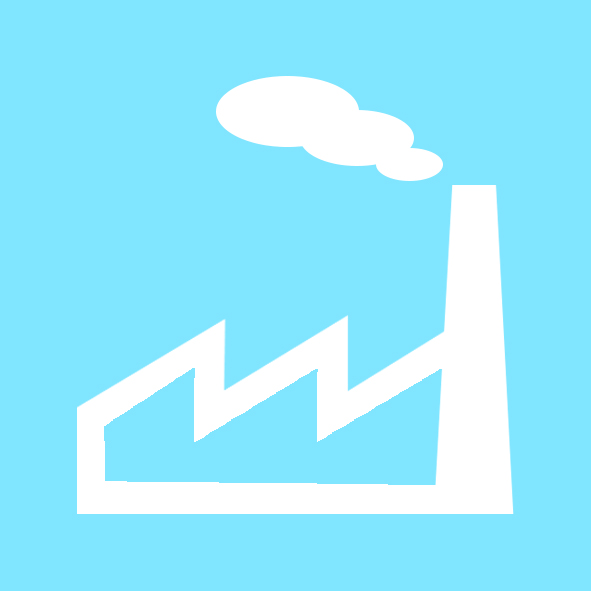      Үйлдвэрийн газрууд оны үнээр эхний 11 сард 36.4 тэрбум төгрөгийн бүтээгдэхүүн үйлдвэрлэсэн нь өнгөрсөн оны мөн үеийнхээс 14.5 тэрбум төгрөгөөр буюу 66.1 хувиар өссөн байна.     Гол нэр төрлийн бүтээгдэхүүний хувьд: Бялуу, нарийн боов, хэрчсэн гурил, хиам, архи, цэвэр ус, рашаан, гэрийн мод, барилгын материал, нүдний шил зэрэг нэр төрлийн бүтээгдэхүүний үйлдвэрлэл 3.1 хувиас, 6.8 дахин өссөн байна. Харин сүү, сүүн бүтээгдэхүүн, хөлдөөсөн бууз, аарц, ааруулны үйлдвэрлэлт 61.2- 80.3 хувиар  буурсан байна. II.Холбоо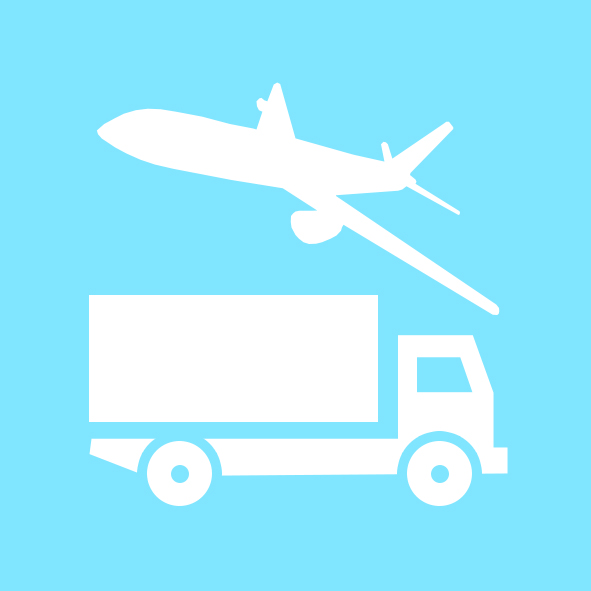 Эхний 11 сарын байдлаар холбооны орлого 395.9 сая төгрөг болж өмнөх оны мөн үеийнхээс 28.9 сая төгрөг буюу 7.9 хувиар, хүн амаас орсон орлого 11.5 сая төгрөг буюу 38.0 хувиар тус тус өссөн байна.Интернэт үйлчилгээний цэгээр үйлчлүүлэгчдийн тоо 5841 болж өмнөх оны мөн үеийнхээс 316 хүнээр буюу 5.1 хувиар буурсан байна.ҮНДСЭН ҮЗҮҮЛЭЛТҮҮДҮзүүлэлтүүдХэмжих нэгж2017-XI2018-XI2018/2017%Нийгмийн статистикийн үзүүлэлтүүдНийгмийн статистикийн үзүүлэлтүүдТөрсөн хүүхэдхүн22052214100.4Нас баралтхүн549602109.7Бүртгэлтэй ажилгүй иргэдхүн141789863.4Шинэ ажлын байранд ажилд орсон иргэдхүн1235102482.9Нийгмийн даатгалын сангийн орлогосая төгрөг49023.056128.9114.5Нийгмийн даатгалын сангийн зарлагасая төгрөг48111.155604.6115.6Халдварт өвчнөөр өвчлөгчдийн тоохүн104591587.6Бүртгэгдсэн гэмт хэргийн тоотоо477637133.5Хэрэгт холбогдогсодхүн380455119.7Эдийн засгийн статистикийн үзүүлэлтүүдЭдийн засгийн статистикийн үзүүлэлтүүдХэрэглээний үнийн индексийн өөрчлөлт, өмнөх оны мөн үетэй харьцуулсанхувь102.8109.8-Зээлийн өрийн үлдэгдэлсая.төг171.4211.6123.5Иргэдийн хадгаламжсая.төг106.6124.2116.5Зээлжигчийн тоохүн3599936209100.6Хадгаламж эзэмшигчийн тоохүн7670879997104.3орон нутгийн төсвийн орлогосая төгрөг11800.014196.4120.3Төсвийн зарлагасая төгрөг93597.367349.572.0Том малын зүй бусын хорогдолтолгой23.5295.212.5 дахАж үйлдвэрийн бүтээгдэхүүн үйлдвэрлэлсая.төг21897.436376.2166.1I.1 ХҮН АМI.1 ХҮН АМI.1 ХҮН АМI.1 ХҮН АМI.1 ХҮН АМI.1 ХҮН АМI.1 ХҮН АМI.1.1 ТӨРӨЛТ, НАС БАРАЛТ, ХҮН АМЫН ЕРДИЙН ӨСӨЛТ, сумаарI.1.1 ТӨРӨЛТ, НАС БАРАЛТ, ХҮН АМЫН ЕРДИЙН ӨСӨЛТ, сумаарI.1.1 ТӨРӨЛТ, НАС БАРАЛТ, ХҮН АМЫН ЕРДИЙН ӨСӨЛТ, сумаарI.1.1 ТӨРӨЛТ, НАС БАРАЛТ, ХҮН АМЫН ЕРДИЙН ӨСӨЛТ, сумаарI.1.1 ТӨРӨЛТ, НАС БАРАЛТ, ХҮН АМЫН ЕРДИЙН ӨСӨЛТ, сумаарI.1.1 ТӨРӨЛТ, НАС БАРАЛТ, ХҮН АМЫН ЕРДИЙН ӨСӨЛТ, сумаарI.1.1 ТӨРӨЛТ, НАС БАРАЛТ, ХҮН АМЫН ЕРДИЙН ӨСӨЛТ, сумаарСум2017-XI2017-XI2017-XI2018-XI2018-XI2018-XIСумТөрөлтНас баралтЕрдийн цэвэр өсөлтТөрөлтНас баралтЕрдийн цэвэр өсөлтБҮГД2205549165622146021612Баян-Өндөр618-12224-22Бүрд1216-415141Бат-Өлзий583721603723ББ-Улаан616-10517-12Баянгол515-10922-13Гучин-Ус1266871Есөнзүйл19145618-12Өлзийт45-1770ЗБ-Улаан922-13217-15Богд3123842366Нарийнтээл715-8612-6Сант512-7719-12Тарагт120-19123-22Төгрөг713-648-4Уянга904248775423Хайрхандулаан2013720137Хужирт3439-5794831Хархорин2653023523433201Арвайхээр1614193142116301931437Эх үүсвэр: Аймгийн эрүүл мэндийн газарЭх үүсвэр: Аймгийн эрүүл мэндийн газарЭх үүсвэр: Аймгийн эрүүл мэндийн газарЭх үүсвэр: Аймгийн эрүүл мэндийн газарI.2 ХӨДӨЛМӨРI.2 ХӨДӨЛМӨРI.2 ХӨДӨЛМӨРI.2 ХӨДӨЛМӨРI.2 ХӨДӨЛМӨРI.2 ХӨДӨЛМӨРI.2 ХӨДӨЛМӨРI.2.1 БҮРТГЭЛТЭЙ АЖИЛГҮЙ ИРГЭДИЙН ТООI.2.1 БҮРТГЭЛТЭЙ АЖИЛГҮЙ ИРГЭДИЙН ТООI.2.1 БҮРТГЭЛТЭЙ АЖИЛГҮЙ ИРГЭДИЙН ТООI.2.1 БҮРТГЭЛТЭЙ АЖИЛГҮЙ ИРГЭДИЙН ТООI.2.1 БҮРТГЭЛТЭЙ АЖИЛГҮЙ ИРГЭДИЙН ТООҮзүүлэлтҮзүүлэлтҮзүүлэлтҮзүүлэлтҮзүүлэлт2017-XI2018-XIҮзүүлэлтҮзүүлэлтҮзүүлэлтҮзүүлэлтҮзүүлэлт2017-XI2018-XI1. Өмнөх сарын эцэст байсан ажилгүйчүүд1. Өмнөх сарын эцэст байсан ажилгүйчүүд1. Өмнөх сарын эцэст байсан ажилгүйчүүд1. Өмнөх сарын эцэст байсан ажилгүйчүүд1. Өмнөх сарын эцэст байсан ажилгүйчүүд16188982. Тайлант сард нэмэгдсэн ажилгүйчүүд2. Тайлант сард нэмэгдсэн ажилгүйчүүд2. Тайлант сард нэмэгдсэн ажилгүйчүүд2. Тайлант сард нэмэгдсэн ажилгүйчүүд2. Тайлант сард нэмэгдсэн ажилгүйчүүд4731783. Ажилгүйчүүдээс тайлант сард ажилд орсон3. Ажилгүйчүүдээс тайлант сард ажилд орсон3. Ажилгүйчүүдээс тайлант сард ажилд орсон3. Ажилгүйчүүдээс тайлант сард ажилд орсон3. Ажилгүйчүүдээс тайлант сард ажилд орсон308714. Тайлант сард ажилгүйчүүдийн бүртгэлээс хасагдсан4. Тайлант сард ажилгүйчүүдийн бүртгэлээс хасагдсан4. Тайлант сард ажилгүйчүүдийн бүртгэлээс хасагдсан4. Тайлант сард ажилгүйчүүдийн бүртгэлээс хасагдсан4. Тайлант сард ажилгүйчүүдийн бүртгэлээс хасагдсан3661365. Тайлант сарын эцэст байгаа ажилгүйчүүд5. Тайлант сарын эцэст байгаа ажилгүйчүүд5. Тайлант сарын эцэст байгаа ажилгүйчүүд5. Тайлант сарын эцэст байгаа ажилгүйчүүд5. Тайлант сарын эцэст байгаа ажилгүйчүүд14178696. Тайлант сарын эцэст байгаа ажилгүйчүүд насны бүлгээр6. Тайлант сарын эцэст байгаа ажилгүйчүүд насны бүлгээр6. Тайлант сарын эцэст байгаа ажилгүйчүүд насны бүлгээр6. Тайлант сарын эцэст байгаа ажилгүйчүүд насны бүлгээр6. Тайлант сарын эцэст байгаа ажилгүйчүүд насны бүлгээр6. Тайлант сарын эцэст байгаа ажилгүйчүүд насны бүлгээр6. Тайлант сарын эцэст байгаа ажилгүйчүүд насны бүлгээр15-2436025525-3449929535-4430619545-60252124Эх сурвалж: ХХҮГ-ын мэдээг үндэслэвЭх сурвалж: ХХҮГ-ын мэдээг үндэслэвЭх сурвалж: ХХҮГ-ын мэдээг үндэслэвЭх сурвалж: ХХҮГ-ын мэдээг үндэслэвЭх сурвалж: ХХҮГ-ын мэдээг үндэслэвI.2.2 БҮРТГЭЛТЭЙ АЖИЛГҮЙ ИРГЭДИЙН ТОО, сумаар, боловсролоорI.2.2 БҮРТГЭЛТЭЙ АЖИЛГҮЙ ИРГЭДИЙН ТОО, сумаар, боловсролоорI.2.2 БҮРТГЭЛТЭЙ АЖИЛГҮЙ ИРГЭДИЙН ТОО, сумаар, боловсролоорI.2.2 БҮРТГЭЛТЭЙ АЖИЛГҮЙ ИРГЭДИЙН ТОО, сумаар, боловсролоорI.2.2 БҮРТГЭЛТЭЙ АЖИЛГҮЙ ИРГЭДИЙН ТОО, сумаар, боловсролоорI.2.2 БҮРТГЭЛТЭЙ АЖИЛГҮЙ ИРГЭДИЙН ТОО, сумаар, боловсролоорI.2.2 БҮРТГЭЛТЭЙ АЖИЛГҮЙ ИРГЭДИЙН ТОО, сумаар, боловсролоорI.2.2 БҮРТГЭЛТЭЙ АЖИЛГҮЙ ИРГЭДИЙН ТОО, сумаар, боловсролоорI.2.2 БҮРТГЭЛТЭЙ АЖИЛГҮЙ ИРГЭДИЙН ТОО, сумаар, боловсролоорСумын нэрБүгдБоловсролын түвшингээрБоловсролын түвшингээрБоловсролын түвшингээрБоловсролын түвшингээрБоловсролын түвшингээрБоловсролын түвшингээрБоловсролын түвшингээрСумын нэрБүгдДээдТусгай дундМэргэжлийн анхан шатныБүрэн дундБүрэн бус дундБагаБоловсролгүйДүн86919710182376603410Баян-Өндөр6231Бүрд91512Бат-Өлзий945Баруунбаян-Улаан752Баянгол11191Гучин-Ус7124Есөнзүйл92313Өлзийт82141Зүүнбаян-Улаан234132121Богд275157Нарийнтээл2137821Сант224297Тарагт2356111Төгрөг82123Уянга377121512Хайрхандулаан161681Хужирт19227611Хархорин9324204342Арвайхээр51412678522939217Эх сурвалж: ХХҮГ-ын мэдээг үндэслэвЭх сурвалж: ХХҮГ-ын мэдээг үндэслэвЭх сурвалж: ХХҮГ-ын мэдээг үндэслэвЭх сурвалж: ХХҮГ-ын мэдээг үндэслэвI.2.3 ШИНЭ АЖЛЫН БАЙРАНД АЖИЛЛАЖ БАЙГАА ХҮНИЙ ТОО, салбараарI.2.3 ШИНЭ АЖЛЫН БАЙРАНД АЖИЛЛАЖ БАЙГАА ХҮНИЙ ТОО, салбараарI.2.3 ШИНЭ АЖЛЫН БАЙРАНД АЖИЛЛАЖ БАЙГАА ХҮНИЙ ТОО, салбараарI.2.3 ШИНЭ АЖЛЫН БАЙРАНД АЖИЛЛАЖ БАЙГАА ХҮНИЙ ТОО, салбараарI.2.3 ШИНЭ АЖЛЫН БАЙРАНД АЖИЛЛАЖ БАЙГАА ХҮНИЙ ТОО, салбараарI.2.3 ШИНЭ АЖЛЫН БАЙРАНД АЖИЛЛАЖ БАЙГАА ХҮНИЙ ТОО, салбараарI.2.3 ШИНЭ АЖЛЫН БАЙРАНД АЖИЛЛАЖ БАЙГАА ХҮНИЙ ТОО, салбараарI.2.3 ШИНЭ АЖЛЫН БАЙРАНД АЖИЛЛАЖ БАЙГАА ХҮНИЙ ТОО, салбараарI.2.3 ШИНЭ АЖЛЫН БАЙРАНД АЖИЛЛАЖ БАЙГАА ХҮНИЙ ТОО, салбараарI.2.3 ШИНЭ АЖЛЫН БАЙРАНД АЖИЛЛАЖ БАЙГАА ХҮНИЙ ТОО, салбараарI.2.3 ШИНЭ АЖЛЫН БАЙРАНД АЖИЛЛАЖ БАЙГАА ХҮНИЙ ТОО, салбараарХүний тооХүний тооСалбараарСалбараарСалбараарСалбараарСалбараарСалбараарСалбараарСалбараарХүний тооХүний тооХАА, ан агнуур, ойн аж ахуй, загас агнуурБоловсруулах үйлдвэрЦахилгаан дулааны үйлдвэрлэл, усан хангамжБарилгаБөөний болон жижиглэн худалдаа, гэр ахуйн барааны засвар,үйлчилгээМэдээлэл холбооБоловсролБусадХүний тооХүний тооХАА, ан агнуур, ойн аж ахуй, загас агнуурБоловсруулах үйлдвэрЦахилгаан дулааны үйлдвэрлэл, усан хангамжБарилгаБөөний болон жижиглэн худалдаа, гэр ахуйн барааны засвар,үйлчилгээМэдээлэл холбооБоловсролБусад2017-XI2018-XIХАА, ан агнуур, ойн аж ахуй, загас агнуурБоловсруулах үйлдвэрЦахилгаан дулааны үйлдвэрлэл, усан хангамжБарилгаБөөний болон жижиглэн худалдаа, гэр ахуйн барааны засвар,үйлчилгээМэдээлэл холбооБоловсролБусадБүгд12351024471332328115171327Баян-Өндөр12282415511Бүрд2Бат-Өлзий1828325Баруунбаян-Улаан7312Баянгол38491138261Гучин-Ус418108Есөнзүйл2315114Өлзийт28322041124Зүүнбаян-Улаан4211524Богд232913178Нарийнтээл559531Сант22614210Тарагт2545228114Төгрөг28918Уянга7983875Хайрхандулаан35422231232Хужирт74302019Хархорин122621115135Арвайхээр61850548312175643101I.3 НИЙГМИЙН ДААТГАЛ,ХАЛАМЖI.3 НИЙГМИЙН ДААТГАЛ,ХАЛАМЖI.3 НИЙГМИЙН ДААТГАЛ,ХАЛАМЖI.3 НИЙГМИЙН ДААТГАЛ,ХАЛАМЖI.3 НИЙГМИЙН ДААТГАЛ,ХАЛАМЖI.3.1 НИЙГМИЙН ДААТГАЛЫН САНГИЙН ОРЛОГО,ЗАРЛАГА, төрлөөр I.3.1 НИЙГМИЙН ДААТГАЛЫН САНГИЙН ОРЛОГО,ЗАРЛАГА, төрлөөр I.3.1 НИЙГМИЙН ДААТГАЛЫН САНГИЙН ОРЛОГО,ЗАРЛАГА, төрлөөр I.3.1 НИЙГМИЙН ДААТГАЛЫН САНГИЙН ОРЛОГО,ЗАРЛАГА, төрлөөр I.3.1 НИЙГМИЙН ДААТГАЛЫН САНГИЙН ОРЛОГО,ЗАРЛАГА, төрлөөр Үзүүлэлт2017-XI2017-XI2018-XI2018-XIНийгмийн даатгалын сангийн орлого, сая.төг490234902356128.956128.9Үүнээс:   Тэтгэврийн даатгалын сангийн45518.545518.552224.952224.9   Тэтгэмжийн даатгалын сангийн1775.11775.12082.22082.2   ҮОМШӨ-ний даатгалын сангийн1263.81263.81311.41311.4   Ажилгүйдлийн даатгалын сангийн465.6465.6510.4510.4Нийгмийн даатгалын сангийн зарлага, сая.төг48111.148111.155604.655604.6Үүнээс:   Тэтгэврийн даатгалын сангийн44744.544744.551723.751723.7   Тэтгэмжийн даатгалын сангийн1748.11748.12085.42085.4   ҮОМШӨ-ний даатгалын сангийн1199.11199.11327.51327.5   Ажилгүйдлийн даатгалын сангийн419.4419.4468.0468.0НИЙГМИЙН ДААТГАЛД ДААТГУУЛАГЧИДНИЙГМИЙН ДААТГАЛД ДААТГУУЛАГЧИД1.Заавал даатгуулагчид13379133791363813638Үүнээс:   Аж ахуйн нэгж байгууллага5642564257675767   Төсөвт байгууллага77377737787178712. Сайн дураар даатгуулагчид9200920094879487ОЛГОСОН ТЭТГЭВРИЙН ХЭМЖЭЭ, сая.төгҮзүүлэлт2017-X2017-X2018-X2018-XҮзүүлэлтхүний тооОлгосон хэмжээхүний тооОлгосон хэмжээНийт олгосон тэтгэвэр, сая.төг1512644728.91611851534.3   Өндөр настны1118534203.91211339512   Хөгжлийн бэрхшээлтэй иргэдийн28106876.928677982.1   Тэжээгчээ алдсаны8702243.88612403.6   Цэргийн2611404.32771636.6Эх үүсвэр: Нийгмийн даатгалын хэлтэсЭх үүсвэр: Нийгмийн даатгалын хэлтэсТайлбар: ҮОМШӨ-Үйлдвэрлэлийн осол мэргэжлээс шалтгаалах өвчинТайлбар: ҮОМШӨ-Үйлдвэрлэлийн осол мэргэжлээс шалтгаалах өвчинТайлбар: ҮОМШӨ-Үйлдвэрлэлийн осол мэргэжлээс шалтгаалах өвчинТайлбар: ҮОМШӨ-Үйлдвэрлэлийн осол мэргэжлээс шалтгаалах өвчинТайлбар: ҮОМШӨ-Үйлдвэрлэлийн осол мэргэжлээс шалтгаалах өвчинI.3.2 НИЙГМИЙН ХАЛАМЖИЙН ҮЙЛЧИЛГЭЭНД ХАМРАГДСАН ХҮНИЙ ТОО, ОЛГОСОН ТЭТГЭМЖИЙН ХЭМЖЭЭ                                  /сая.төг/I.3.2 НИЙГМИЙН ХАЛАМЖИЙН ҮЙЛЧИЛГЭЭНД ХАМРАГДСАН ХҮНИЙ ТОО, ОЛГОСОН ТЭТГЭМЖИЙН ХЭМЖЭЭ                                  /сая.төг/I.3.2 НИЙГМИЙН ХАЛАМЖИЙН ҮЙЛЧИЛГЭЭНД ХАМРАГДСАН ХҮНИЙ ТОО, ОЛГОСОН ТЭТГЭМЖИЙН ХЭМЖЭЭ                                  /сая.төг/I.3.2 НИЙГМИЙН ХАЛАМЖИЙН ҮЙЛЧИЛГЭЭНД ХАМРАГДСАН ХҮНИЙ ТОО, ОЛГОСОН ТЭТГЭМЖИЙН ХЭМЖЭЭ                                  /сая.төг/I.3.2 НИЙГМИЙН ХАЛАМЖИЙН ҮЙЛЧИЛГЭЭНД ХАМРАГДСАН ХҮНИЙ ТОО, ОЛГОСОН ТЭТГЭМЖИЙН ХЭМЖЭЭ                                  /сая.төг/I.3.2 НИЙГМИЙН ХАЛАМЖИЙН ҮЙЛЧИЛГЭЭНД ХАМРАГДСАН ХҮНИЙ ТОО, ОЛГОСОН ТЭТГЭМЖИЙН ХЭМЖЭЭ                                  /сая.төг/I.3.2 НИЙГМИЙН ХАЛАМЖИЙН ҮЙЛЧИЛГЭЭНД ХАМРАГДСАН ХҮНИЙ ТОО, ОЛГОСОН ТЭТГЭМЖИЙН ХЭМЖЭЭ                                  /сая.төг/I.3.2 НИЙГМИЙН ХАЛАМЖИЙН ҮЙЛЧИЛГЭЭНД ХАМРАГДСАН ХҮНИЙ ТОО, ОЛГОСОН ТЭТГЭМЖИЙН ХЭМЖЭЭ                                  /сая.төг/I.3.2 НИЙГМИЙН ХАЛАМЖИЙН ҮЙЛЧИЛГЭЭНД ХАМРАГДСАН ХҮНИЙ ТОО, ОЛГОСОН ТЭТГЭМЖИЙН ХЭМЖЭЭ                                  /сая.төг/I.3.2 НИЙГМИЙН ХАЛАМЖИЙН ҮЙЛЧИЛГЭЭНД ХАМРАГДСАН ХҮНИЙ ТОО, ОЛГОСОН ТЭТГЭМЖИЙН ХЭМЖЭЭ                                  /сая.төг/I.3.2 НИЙГМИЙН ХАЛАМЖИЙН ҮЙЛЧИЛГЭЭНД ХАМРАГДСАН ХҮНИЙ ТОО, ОЛГОСОН ТЭТГЭМЖИЙН ХЭМЖЭЭ                                  /сая.төг/I.3.2 НИЙГМИЙН ХАЛАМЖИЙН ҮЙЛЧИЛГЭЭНД ХАМРАГДСАН ХҮНИЙ ТОО, ОЛГОСОН ТЭТГЭМЖИЙН ХЭМЖЭЭ                                  /сая.төг/I.3.2 НИЙГМИЙН ХАЛАМЖИЙН ҮЙЛЧИЛГЭЭНД ХАМРАГДСАН ХҮНИЙ ТОО, ОЛГОСОН ТЭТГЭМЖИЙН ХЭМЖЭЭ                                  /сая.төг/I.3.2 НИЙГМИЙН ХАЛАМЖИЙН ҮЙЛЧИЛГЭЭНД ХАМРАГДСАН ХҮНИЙ ТОО, ОЛГОСОН ТЭТГЭМЖИЙН ХЭМЖЭЭ                                  /сая.төг/Үзүүлэлт2017-XI2017-XI2017-XI2017-XI2018-XI2018-XIҮзүүлэлтХүний тооХүний тооОлгосон хэмжээОлгосон хэмжээХүний тооОлгосон хэмжээ1.Нийгмийн халамжийн тэтгэвэр, тэтгэмж462246223676.33676.339683824.7Халамжийн тэтгэвэр235923592387.32387.316752435.9Нөхцөлт мөнгөн тэтгэмж226322631289128922931388.8Ахмад настныг асарч буй иргэний13001300731.7731.71314773.1Хөгжлийн бэрхшээлтэй иргэнийг асарч буй иргэний535535288.3288.3504308.4Хөгжлийн бэрхшээлтэй хүүхдийг асарч буй иргэний308308183.2183.2366224.7Бүтэн өнчин хүүхэд үрчлэн өсгөсний тэтгэмж929268.868.88767.1Гэр бүлийн тухай хуулийн 25.5-д заасан болон хүчирхийллийн улмаас хамгаалалт шаардлагатай болсон хүүхдийг мөн хуулийн 74 дүгээр зүйлд заасны дагуу гэр бүлдээ авч асрамжилж байгаа иргэнд олгох тэтгэмж15158.88.8107.5Ахмад настныг гэртээ асарч буй иргэн13138.28.2128.02.Жирэмсэн болон нярай, хөхүүл хүүхэдтэй эхчүүдийн тэтгэмж480048001082.51082.53057423.83. Нийгмийн халамжийн дэмжлэг туслалцаа зайлшгүй шаардлагатай иргэн өрх223322331097.01097.02147932.34.Ахмад настнуудад үзүүлсэн хөнгөлөлт тусламж1007810078894.3894.333231018.15.Хөгжлийн бэрхшээлтэй иргэдэд үзүүлсэн хөнгөлөлт тусламж10661066277.1277.11079238.56.Алдар цолтой ахмадуудад үзүүлсэн хөнгөлөлт тусламж272753.453.43765.0Алдарт эхийн одонтой эхчүүдэд үзүүлсэн хөнгөлөлт тусламж999299921348.31348.3101851351.8Хүнс тэжээлийн хөтөлбөр879.4879.41384.1Насны хишиг51745174859.6859.65261856.2Цалинтай ээж76183228.0ОНОТХҮйлчилгээ1941404.3Өрх толгойлсон эцэг, эхийн тэтгэмж713171.2ДҮН379923799210167.910167.93932913898.0Эх үүсвэр: ХХҮГ-ын мэдээг үндэслэв.I.4  ЭРҮҮЛ МЭНДI.4  ЭРҮҮЛ МЭНДI.4  ЭРҮҮЛ МЭНДI.4  ЭРҮҮЛ МЭНДI.4  ЭРҮҮЛ МЭНДI.4  ЭРҮҮЛ МЭНДI.4.1 ТӨРӨЛТ, ЭХ ХҮҮХДИЙН ЭНДЭГДЛИЙН ТООI.4.1 ТӨРӨЛТ, ЭХ ХҮҮХДИЙН ЭНДЭГДЛИЙН ТООI.4.1 ТӨРӨЛТ, ЭХ ХҮҮХДИЙН ЭНДЭГДЛИЙН ТООI.4.1 ТӨРӨЛТ, ЭХ ХҮҮХДИЙН ЭНДЭГДЛИЙН ТООХугацааАмаржсан эхАмьд төрсөн хүүхэдТөрөхийн улмаас эндсэн эх1 хүртэл насандаа эндсэн хүүхэд1-5 хүртэл насандаа эндсэн хүүхэдХугацааАмаржсан эхАмьд төрсөн хүүхэдТөрөхийн улмаас эндсэн эх1 хүртэл насандаа эндсэн хүүхэд1-5 хүртэл насандаа эндсэн хүүхэд2016-XI24642470252202017-XI21962205-39102018-XI22152214-359I.4.2 ТӨРӨЛТ, ЭХ ХҮҮХДИЙН ЭНДЭГДЭЛ, сумаарI.4.2 ТӨРӨЛТ, ЭХ ХҮҮХДИЙН ЭНДЭГДЭЛ, сумаарI.4.2 ТӨРӨЛТ, ЭХ ХҮҮХДИЙН ЭНДЭГДЭЛ, сумаарI.4.2 ТӨРӨЛТ, ЭХ ХҮҮХДИЙН ЭНДЭГДЭЛ, сумаарСумдАмаржсан эхАмьд төрсөн хүүхэдТөрөхийн улмаас эндсэн эх1 хүртэл насандаа эндсэн хүүхэд1-5 хүртэл насандаа эндсэн хүүхэдСумдАмаржсан эхАмьд төрсөн хүүхэдТөрөхийн улмаас эндсэн эх1 хүртэл насандаа эндсэн хүүхэд1-5 хүртэл насандаа эндсэн хүүхэдСумдАмаржсан эхАмьд төрсөн хүүхэдТөрөхийн улмаас эндсэн эх1 хүртэл насандаа эндсэн хүүхэд1-5 хүртэл насандаа эндсэн хүүхэдБаруунбаян-Улаан55Бат-Өлзий60603Баянгол991Баян-Өндөр32Богд424221Бүрд1515Гучин-Ус88Есөнзүйл661Зүүнбаян-Улаан22Нарийнтээл66Өлзийт77Сант77Тарагт111Төгрөг441Уянга78775Хайрхандулаан20201Хархорин23423422Хужирт7979Арвайхээр16291630222ДҮН221522140359I.4.3 ХАЛДВАРТ ӨВЧНӨӨР ӨВЧЛӨГЧДИЙН ТООI.4.3 ХАЛДВАРТ ӨВЧНӨӨР ӨВЧЛӨГЧДИЙН ТООI.4.3 ХАЛДВАРТ ӨВЧНӨӨР ӨВЧЛӨГЧДИЙН ТООI.4.3 ХАЛДВАРТ ӨВЧНӨӨР ӨВЧЛӨГЧДИЙН ТООI.4.3 ХАЛДВАРТ ӨВЧНӨӨР ӨВЧЛӨГЧДИЙН ТООI.4.3 ХАЛДВАРТ ӨВЧНӨӨР ӨВЧЛӨГЧДИЙН ТООI.4.3 ХАЛДВАРТ ӨВЧНӨӨР ӨВЧЛӨГЧДИЙН ТООХугацааХалдварт өвчнөөр өвчлөгчид-бүгдХалдварт өвчнөөр өвчлөгчид-бүгдХалдварт өвчнөөр өвчлөгчид-бүгдҮүнээс:Үүнээс:Үүнээс:Үүнээс:Үүнээс:Үүнээс:Үүнээс:Үүнээс:Үүнээс:Үүнээс:ХугацааХалдварт өвчнөөр өвчлөгчид-бүгдХалдварт өвчнөөр өвчлөгчид-бүгдХалдварт өвчнөөр өвчлөгчид-бүгдВируст гепатитЦусан суулгаСүрьеэСалхинцэцэгТэмбүүЗаг хүйтэнТрихоминиазУлаан бурханБруцеллёзБусад2016-XI208520852085163859263152543714054572017-XI10451045104551196638223176975642018-XI915915915620339133168102854175I.4.4 ХАЛДВАРТ ӨВЧНӨӨР ӨВЧЛӨГЧДИЙН ТОО, сумаарI.4.4 ХАЛДВАРТ ӨВЧНӨӨР ӨВЧЛӨГЧДИЙН ТОО, сумаарI.4.4 ХАЛДВАРТ ӨВЧНӨӨР ӨВЧЛӨГЧДИЙН ТОО, сумаарI.4.4 ХАЛДВАРТ ӨВЧНӨӨР ӨВЧЛӨГЧДИЙН ТОО, сумаарI.4.4 ХАЛДВАРТ ӨВЧНӨӨР ӨВЧЛӨГЧДИЙН ТОО, сумаарI.4.4 ХАЛДВАРТ ӨВЧНӨӨР ӨВЧЛӨГЧДИЙН ТОО, сумаарI.4.4 ХАЛДВАРТ ӨВЧНӨӨР ӨВЧЛӨГЧДИЙН ТОО, сумаарI.4.4 ХАЛДВАРТ ӨВЧНӨӨР ӨВЧЛӨГЧДИЙН ТОО, сумаарI.4.4 ХАЛДВАРТ ӨВЧНӨӨР ӨВЧЛӨГЧДИЙН ТОО, сумаарСумдХалдварт өвчнөөр өвчлөгчид-бүгдХалдварт өвчнөөр өвчлөгчид-бүгдХалдварт өвчнөөр өвчлөгчид-бүгдҮүнээс:Үүнээс:Үүнээс:Үүнээс:Үүнээс:Үүнээс:Үүнээс:Үүнээс:Үүнээс:Үүнээс:СумдХалдварт өвчнөөр өвчлөгчид-бүгдХалдварт өвчнөөр өвчлөгчид-бүгдХалдварт өвчнөөр өвчлөгчид-бүгдВируст гепатитЦусан суулгаСүрьеэСалхинцэцэгТэмбүүЗаг хүйтэнТрихоминиазУлаан бурханБруцеллёзБусадСумд201620172018Вируст гепатитЦусан суулгаСүрьеэСалхинцэцэгТэмбүүЗаг хүйтэнТрихоминиазУлаан бурханБруцеллёзБусадБаруунбаян-Улаан152071222Бат-Өлзий77112031163312Баянгол45101432531Баян-Өндөр287121142211Богд69261317212Бүрд166211Гучин-Ус2422722111Есөнзүйл499136232Зүүнбаян-Улаан1293416424132Нарийнтээл3030126222Өлзийт12111310111Сант326422Тарагт48142316561112Төгрөг241483212Уянга281105293446453Хайрхандулаан2420111613Хархорин2348573133121510227Хужирт2210571810533Арвайхээр926605581315821102846451197ДҮН20851045915620339133168102854175Эх үүсвэр:  Аймгийн Эрүүл мэндийн газрын мэдээг үндэслэв.Эх үүсвэр:  Аймгийн Эрүүл мэндийн газрын мэдээг үндэслэв.Эх үүсвэр:  Аймгийн Эрүүл мэндийн газрын мэдээг үндэслэв.Эх үүсвэр:  Аймгийн Эрүүл мэндийн газрын мэдээг үндэслэв.Эх үүсвэр:  Аймгийн Эрүүл мэндийн газрын мэдээг үндэслэв.Эх үүсвэр:  Аймгийн Эрүүл мэндийн газрын мэдээг үндэслэв.Эх үүсвэр:  Аймгийн Эрүүл мэндийн газрын мэдээг үндэслэв.Эх үүсвэр:  Аймгийн Эрүүл мэндийн газрын мэдээг үндэслэв.Эх үүсвэр:  Аймгийн Эрүүл мэндийн газрын мэдээг үндэслэв.Эх үүсвэр:  Аймгийн Эрүүл мэндийн газрын мэдээг үндэслэв.Эх үүсвэр:  Аймгийн Эрүүл мэндийн газрын мэдээг үндэслэв.Эх үүсвэр:  Аймгийн Эрүүл мэндийн газрын мэдээг үндэслэв.Эх үүсвэр:  Аймгийн Эрүүл мэндийн газрын мэдээг үндэслэв.Эх үүсвэр:  Аймгийн Эрүүл мэндийн газрын мэдээг үндэслэв.I.5  ГЭМТ ХЭРЭГI.5  ГЭМТ ХЭРЭГI.5  ГЭМТ ХЭРЭГI.5  ГЭМТ ХЭРЭГI.5.1 БҮРТГЭГДСЭН ХЭРГИЙН ТОО, төрлөөрI.5.1 БҮРТГЭГДСЭН ХЭРГИЙН ТОО, төрлөөрI.5.1 БҮРТГЭГДСЭН ХЭРГИЙН ТОО, төрлөөрI.5.1 БҮРТГЭГДСЭН ХЭРГИЙН ТОО, төрлөөрХэргийн төрөл2016-XI2017-XI2018-XIХэргийн төрөл2016-XI2017-XI2018-XIБүртгэгдсэн хэрэг-Бүгд474477637        Бусдын амийг хорлосон644        Хүчингийн хэрэг5615        Танхайн хэрэг133        Хулгайн хэрэг197193235Үүнээс: Хувийн өмчийн хулгай14270152              Малын хулгай283735    Хөдөлгөөний аюулгүй байдлын эсрэг гэмт хэрэг545053    Хөдөлгөөний аюулгүй байдлын эсрэг гэмт хэрэг545053Хүний эрүүл мэндийн халдашгүй байдлын эсрэг143125216Хүний эрүүл мэндийн халдашгүй байдлын эсрэг143125216      Бусад хэрэг5696114Гэмт хэргийн улмаас учирсан хохиролГэмт хэргийн улмаас учирсан хохиролГэмт хэргийн улмаас учирсан хохиролГэмт хэргийн улмаас учирсан хохиролГэмтэж бэртсэн хүн222175230Нас барсан хүн305039Нийт хохирол /сая.төг/885.01007.91003.9Нөхөн төлүүлсэн хохирол557.0345.7385.5I.5.2 БҮРТГЭГДСЭН ХЭРГИЙН ТОО, сумаарI.5.2 БҮРТГЭГДСЭН ХЭРГИЙН ТОО, сумаарI.5.2 БҮРТГЭГДСЭН ХЭРГИЙН ТОО, сумаарI.5.2 БҮРТГЭГДСЭН ХЭРГИЙН ТОО, сумаарСумд2016-XI2017-XI2018-XIБаян-Өндөр15128Бүрд111614Баянгол3812Бат-Өлзий223152ББ-Улаан3139Гучин-Ус6717Есөнзүйл61114Өлзийт1043ЗБ-Улаан161216Богд162226Нарийнтээл71121Сант385Тарагт282822Төгрөг634Уянга222428Хайрхандулаан161320Хужирт303625Хархорин645969Арвайхээр190159272ДҮН474477637I.5.3 ХЭРЭГТ ХОЛБОГДСОН СЭЖИГТЭН, ЯЛЛАГДАГЧИЙН ТООI.5.3 ХЭРЭГТ ХОЛБОГДСОН СЭЖИГТЭН, ЯЛЛАГДАГЧИЙН ТООI.5.3 ХЭРЭГТ ХОЛБОГДСОН СЭЖИГТЭН, ЯЛЛАГДАГЧИЙН ТООI.5.3 ХЭРЭГТ ХОЛБОГДСОН СЭЖИГТЭН, ЯЛЛАГДАГЧИЙН ТООХэрэгт холбогдсон сэжигтэн, яллагдагчийн тоо2016-XI2017-XI2018-XIХэрэгт холбогдсон сэжигтэн, яллагдагчийн тоо2016-XI2017-XI2018-XIБүгд467380455Хэрэг үйлдэхдээ:     -Бүлэглэсэн112101105     -Согтуугаар13897171Албадан эрүүлжүүлэгдсэн хүн114311241393Баривчлагдсан хүн188537890Авто машин жолоодох эрх хасагдсан жолооч 294609790Авто машин жолоодох эрх хасагдсан жолооч 294609790I.5.4 ХЭРЭГТ ХОЛБОГДСОН СЭЖИГТЭН, ЯЛЛАГДАГЧИЙН ТОО, сумаарI.5.4 ХЭРЭГТ ХОЛБОГДСОН СЭЖИГТЭН, ЯЛЛАГДАГЧИЙН ТОО, сумаарI.5.4 ХЭРЭГТ ХОЛБОГДСОН СЭЖИГТЭН, ЯЛЛАГДАГЧИЙН ТОО, сумаарI.5.4 ХЭРЭГТ ХОЛБОГДСОН СЭЖИГТЭН, ЯЛЛАГДАГЧИЙН ТОО, сумаарСумд2016-XI2017-XI2018-XIБаян-Өндөр12137Бүрд12614Баянгол2810Бат-Өлзий223426ББ-Улаан6147Гучин-Ус6310Есөнзүйл4910Өлзийт821ЗБ-Улаан141212Богд201623Нарийнтээл61522Сант466Тарагт241614Төгрөг722Уянга261924Хайрхандулаан171615Хужирт26289Хархорин544933Арвайхээр197112210ДҮН467380455Эх үүсвэр: Аймгийн Цагдаагийн газрын мэдээг үндэслэв.Эх үүсвэр: Аймгийн Цагдаагийн газрын мэдээг үндэслэв.Эх үүсвэр: Аймгийн Цагдаагийн газрын мэдээг үндэслэв.Эх үүсвэр: Аймгийн Цагдаагийн газрын мэдээг үндэслэв.II.1 БАНКII.1 БАНКII.1 БАНКII.1 БАНКII.1 БАНКII.1 БАНКII.1 БАНКII.1.1 ЗЭЭЛИЙН ҮЛДЭГДЭЛ, ЗЭЭЛЖИГЧИЙН ТОО банкуудаар, II.1.1 ЗЭЭЛИЙН ҮЛДЭГДЭЛ, ЗЭЭЛЖИГЧИЙН ТОО банкуудаар, II.1.1 ЗЭЭЛИЙН ҮЛДЭГДЭЛ, ЗЭЭЛЖИГЧИЙН ТОО банкуудаар, II.1.1 ЗЭЭЛИЙН ҮЛДЭГДЭЛ, ЗЭЭЛЖИГЧИЙН ТОО банкуудаар, II.1.1 ЗЭЭЛИЙН ҮЛДЭГДЭЛ, ЗЭЭЛЖИГЧИЙН ТОО банкуудаар, II.1.1 ЗЭЭЛИЙН ҮЛДЭГДЭЛ, ЗЭЭЛЖИГЧИЙН ТОО банкуудаар, II.1.1 ЗЭЭЛИЙН ҮЛДЭГДЭЛ, ЗЭЭЛЖИГЧИЙН ТОО банкуудаар, Банкны нэрЗээлийн өрийн үлдэгдэл, сая.төгЗээлийн өрийн үлдэгдэл, сая.төгЗээлжигчийн тооЗээлжигчийн тооБанкны нэрЗээлийн өрийн үлдэгдэл, сая.төгЗээлийн өрийн үлдэгдэл, сая.төгХугацаа хэтэрсэн, сая.төгХугацаа хэтэрсэн, сая.төгЗээлжигчийн тооЗээлжигчийн тооБанкны нэр2017-XI2018-XI2017-XI2018-XI2017-XI2018-XIДүн171473.4211595.53186.72289.23599936209ХААН93161.7103353.82615.71480.71889319327ХАС21290.433949.6475.3500.437923584ГОЛОМТ9500.315211.179261.08851064ТӨРИЙН БАНК46900.258640.716.447.11232712162КАПИТАЛ620.8440.30.310272II.1.2 ХАДГАЛАМЖИЙН ҮЛДЭГДЭЛ, Х/ЭЗЭМШИГЧИЙН ТОО, банкуудаарII.1.2 ХАДГАЛАМЖИЙН ҮЛДЭГДЭЛ, Х/ЭЗЭМШИГЧИЙН ТОО, банкуудаарII.1.2 ХАДГАЛАМЖИЙН ҮЛДЭГДЭЛ, Х/ЭЗЭМШИГЧИЙН ТОО, банкуудаарII.1.2 ХАДГАЛАМЖИЙН ҮЛДЭГДЭЛ, Х/ЭЗЭМШИГЧИЙН ТОО, банкуудаарII.1.2 ХАДГАЛАМЖИЙН ҮЛДЭГДЭЛ, Х/ЭЗЭМШИГЧИЙН ТОО, банкуудаарII.1.2 ХАДГАЛАМЖИЙН ҮЛДЭГДЭЛ, Х/ЭЗЭМШИГЧИЙН ТОО, банкуудаарII.1.2 ХАДГАЛАМЖИЙН ҮЛДЭГДЭЛ, Х/ЭЗЭМШИГЧИЙН ТОО, банкуудаарБанкны нэрХугацаатай хадгаламж, сая.төгХугацаатай хадгаламж, сая.төгХугацаагүй хадгаламж, сая.төгХугацаагүй хадгаламж, сая.төгХадгаламж эзэмшигчийн тооХадгаламж эзэмшигчийн тооБанкны нэрХугацаатай хадгаламж, сая.төгХугацаатай хадгаламж, сая.төгХугацаагүй хадгаламж, сая.төгХугацаагүй хадгаламж, сая.төгХадгаламж эзэмшигчийн тооХадгаламж эзэмшигчийн тооБанкны нэр2017-XI2018-XI2017-XI2018-XI2017-XI2018-XIДүн83255.693740.323363.430470.47670879997ХААН41506.349290.917282.422210.93364534610ХАС1226514035.01213.21874.21578415990ГОЛОМТ6050.35556.9919.8965.421552631ТӨРИЙН БАНК23034.324405.63896.45352.42441026005КАПИТАЛ399.7451.951.667.5714761Эх үүсвэр: Арилжааны банкуудын мэдээг үндэслэв.Эх үүсвэр: Арилжааны банкуудын мэдээг үндэслэв.Эх үүсвэр: Арилжааны банкуудын мэдээг үндэслэв.Эх үүсвэр: Арилжааны банкуудын мэдээг үндэслэв.Эх үүсвэр: Арилжааны банкуудын мэдээг үндэслэв.II.2 ТӨСӨВII.2 ТӨСӨВII.2 ТӨСӨВII.2.1 ОРОН НУТГИЙН ОРЛОГО, ТӨСӨВ ХООРОНДЫН ШИЛЖҮҮЛЭГ,мян.төгII.2.1 ОРОН НУТГИЙН ОРЛОГО, ТӨСӨВ ХООРОНДЫН ШИЛЖҮҮЛЭГ,мян.төгII.2.1 ОРОН НУТГИЙН ОРЛОГО, ТӨСӨВ ХООРОНДЫН ШИЛЖҮҮЛЭГ,мян.төгII.2.1 ОРОН НУТГИЙН ОРЛОГО, ТӨСӨВ ХООРОНДЫН ШИЛЖҮҮЛЭГ,мян.төгII.2.1 ОРОН НУТГИЙН ОРЛОГО, ТӨСӨВ ХООРОНДЫН ШИЛЖҮҮЛЭГ,мян.төгТөсвийн орлого2018-XI2018-XI2018-XIТөсвийн орлоготөлөвлөгөөгүйцэтгэлхувьТөсвийн орлого болон шилжүүлгийн дүн71916184.872674643.9101.1Орон нутгийн төсвийн  орлого13385689.014196455.4106.1         ТАТВАРЫН ОРЛОГО8901412.69387041.0105.5            Орлогын албан татвар6504707.56583941.7101.2               Хувь хүний орлогын албан татвар7444707.57415200.999.6                  Цалин, хөдөлмөрийн хөлс, шагнал, урамшуулал болон тэдгээртэй адилтгах хөдөлмөр эрх6077044.65438692.389.5                  Үйл ажиллагааны орлого508837.3682578.0134.1                  Хөрөнгө борлуулсны орлого68513.0130102.5189.9               Хувь хүний орлогын албан татварын буцаан олголт-940000.0-831259.2-            Хөрөнгийн албан татвар846060.0902700.9106.7               Үл хөдлөх эд хөрөнгийн албан татвар290000.0343602.7118.5               Бууны албан татвар46060.036303.378.8               Автотээврийн болон өөрөө явагч хэрэгслийн албан татвар510000.0522794.9-            Бусад татвар, төлбөр, хураамж1550645.11900398.4122.6               Бусад нийтлэг төлбөр, хураамж762274.1736927.996.7                  Улсын тэмдэгтийн хураамж267481.4242130.990.5                  Түгээмэл тархацтай ашигт малтмал ашигласны төлбөр29163.653994.8185.1                  Хог хаягдлын үйлчилгээний хураамж465629.1440802.194.7                  Бусад татвар0.00.0-               Газрын төлбөр125000.0110645.488.5                  Газрын төлбөр125000.0110645.488.5               Байгалийн нөөц ашигласны төлбөр656412.81052825.0160.4                  Ойн нөөц ашигласны төлбөр123510.0189970.2153.8                  Ан амьтны нөөц ашигласны төлбөр216212.8490159.7226.7                  Ус, рашааны нөөц ашигласны төлбөр316690.0372695.0117.7               Бусад татвар6958.20.00.0                  Нохойны албан татвар6958.20.00.0         ТАТВАРЫН БУС ОРЛОГО4484276.44809414.4107.3               Хүүгийн орлого2500.046860.21874.4               Торгуулийн орлого738273.1923486.3125.1               Төсөв байгууллагын өөрийн орлого3743503.33386933.090.5               Бусад орлого0.0452134.9-          Улсын төсвөөс орон нутагт шилжүүлсэн58530495.858478188.599.9               Улсын төсвөөс орон нутгийн төсөвт олгох санхүүгийн дэмжлэг 13336266.913336266.9100.0               Тусгай зориулалтын шилжүүлгийн орлого41315695.241450100.8100.3               Орон нутгийн хөгжлийн нэгдсэн сангаас шилжүүлсэн орлого3878533.73691820.895.2Тайрбар: Санхүү төрийн сангийн хэлтсийн мэдээг үндэслэвТайрбар: Санхүү төрийн сангийн хэлтсийн мэдээг үндэслэвII.2.2  АЙМГИЙН ТӨСВИЙН ЗАРЛАГА, оны үнээр, мян.төгII.2.2  АЙМГИЙН ТӨСВИЙН ЗАРЛАГА, оны үнээр, мян.төгII.2.2  АЙМГИЙН ТӨСВИЙН ЗАРЛАГА, оны үнээр, мян.төгII.2.2  АЙМГИЙН ТӨСВИЙН ЗАРЛАГА, оны үнээр, мян.төгТөсвийн зарлага2018-XI2018-XI2018-XIТөсвийн зарлагатөлгүйцхувьБараа, ажил үйлчилгээний зардал50552443.648051177.695.1   Цалин хөлс болон нэмэгдэл урамшуулал31282737.130549058.297.7   Нийгмийн даатгалын шимтгэл3793798.93706637.197.7   Байр ашиглалттай холбоотой зардал5834900.25535757.394.9   Хангамж, бараа материалын зардал1254812.41143679.891.1   Нормативт зардал2884133.62594656.790.0   Эд хогшил, урсгал засварын зардал811270.0713772.788.0   Томилолт, зочны зардал209546.6176797.284.4   Бусдаар гүйцэтгүүлсэн ажил, үйлчилгээний зардал1409941.01209724.285.8   Бараа үйлчилгээний бусад зардал3071303.82421094.478.8Урсгал шилжүүлэг11849405.610925844.092.2Хөрөнгийн зардал8164258.36402345.478.4Татаас233069.8196912.784.5Эргэж төлөгдөх зээл3661333.41773216.248.4НИЙТ ЗАРДАЛ74460510.767349495.990.4Эх үүсвэр: Аймгийн Санхүү, төрийн сангийн хэлтсийн мэдээг үндэслэв.Эх үүсвэр: Аймгийн Санхүү, төрийн сангийн хэлтсийн мэдээг үндэслэв.Эх үүсвэр: Аймгийн Санхүү, төрийн сангийн хэлтсийн мэдээг үндэслэв.Эх үүсвэр: Аймгийн Санхүү, төрийн сангийн хэлтсийн мэдээг үндэслэв.II.2.3 ОРОН НУТГИЙН ОРЛОГО, ТӨСӨВ ХООРОНДЫН ШИЛЖҮҮЛЭГ,мян.төгII.2.3 ОРОН НУТГИЙН ОРЛОГО, ТӨСӨВ ХООРОНДЫН ШИЛЖҮҮЛЭГ,мян.төгII.2.3 ОРОН НУТГИЙН ОРЛОГО, ТӨСӨВ ХООРОНДЫН ШИЛЖҮҮЛЭГ,мян.төгII.2.3 ОРОН НУТГИЙН ОРЛОГО, ТӨСӨВ ХООРОНДЫН ШИЛЖҮҮЛЭГ,мян.төгII.2.3 ОРОН НУТГИЙН ОРЛОГО, ТӨСӨВ ХООРОНДЫН ШИЛЖҮҮЛЭГ,мян.төг2018-XI2018-XI2018-XIÒºëºâëºãººÃ¿éöýòãýëÕóâüАрвайхээр       12,414,632.1       12,485,871.6 100.6Баруунбаян-Улаан        1,574,230.5         1,489,654.9 94.6Бат-Өлзий        3,117,486.8         3,039,611.2 97.5Баянгол        1,406,518.4         1,440,084.9 102.4Баян-Өндөр        1,695,347.3         1,762,249.9 103.9Богд        2,022,302.3         1,995,226.0 98.7Бүрд        1,278,785.4         1,430,347.1 111.9Гучин-Ус        1,310,593.0         1,315,508.2 100.4Есөнзүйл        1,076,286.1         1,138,118.9 105.7Зүүнбаян-Улаан        1,335,889.9         1,320,427.7 98.8Нарийнтээл        1,876,852.8         1,878,089.3 100.1Өлзийт        1,031,318.1         1,086,722.3 105.4Сант        1,562,499.3         1,518,500.0 97.2Тарагт        1,291,295.5         1,280,944.9 99.2Төгрөг        1,434,141.9         1,442,076.2 100.6Уянга        3,639,116.1         3,656,218.0 100.5Хайрхандулаан        1,424,851.6         1,526,853.7 107.2Хархорин        5,000,742.6         5,188,961.0 103.8Хужирт        2,802,355.7         2,907,382.8 103.7Ñóìûí ä¿í       47,295,245.4       47,902,848.6 101.3Àéìãèéí øóóä       24,620,939.4       24,771,795.3 100.6Á¿ãä ä¿í       71,916,184.8       72,674,643.9 101.1Тайрбар: Санхүү төрийн сангийн хэлтсийн мэдээг үндэслэвТайрбар: Санхүү төрийн сангийн хэлтсийн мэдээг үндэслэвТайрбар: Санхүү төрийн сангийн хэлтсийн мэдээг үндэслэвII.2.4  АЙМГИЙН ТӨСВИЙН ЗАРЛАГА, оны үнээр, мян.төгII.2.4  АЙМГИЙН ТӨСВИЙН ЗАРЛАГА, оны үнээр, мян.төгII.2.4  АЙМГИЙН ТӨСВИЙН ЗАРЛАГА, оны үнээр, мян.төгII.2.4  АЙМГИЙН ТӨСВИЙН ЗАРЛАГА, оны үнээр, мян.төг2018-XI2018-XI2018-XIÒºëºâÃ¿éöÕóâüАрвайхээр  12,615,460.8  11,851,026.0 93.9Баруунбаян-Улаан    1,768,771.5    1,605,451.0 90.8Бат-Өлзий    3,290,845.7    2,972,557.3 90.3Баянгол    1,692,089.4    1,636,019.8 96.7Баян-Өндөр    1,946,900.4    1,851,558.1 95.1Богд    2,405,464.1    2,147,629.9 89.3Бүрд    1,597,781.2    1,410,768.8 88.3Гучин-Ус    1,625,538.5    1,503,788.5 92.5Есөнзүйл    1,352,525.6    1,169,005.7 86.4Зүүнбаян-Улаан    1,615,414.5    1,405,078.2 87.0Нарийнтээл    2,139,848.1    1,968,878.6 92.0Өлзийт    1,325,237.6    1,200,124.8 90.6Сант    1,872,868.6    1,660,305.2 88.7Тарагт    1,602,436.3    1,440,334.3 89.9Төгрөг    1,819,661.1    1,595,289.4 87.7Уянга    3,855,207.5    3,574,944.6 92.7Хайрхандулаан    1,753,892.1    1,537,859.3 87.7Хархорин    5,178,008.3    4,855,986.6 93.8Хужирт    3,290,754.9    2,840,730.7 86.3Ñóìûí ä¿í52748706.248227336.891.4Àéìãèéí øóóä  21,711,804.5  19,122,159.1 88.1Á¿ãä ä¿í74460510.767349495.990.4Тайрбар: Санхүү төрийн сангийн хэлтсийн мэдээг үндэслэвТайрбар: Санхүү төрийн сангийн хэлтсийн мэдээг үндэслэвТайрбар: Санхүү төрийн сангийн хэлтсийн мэдээг үндэслэвТайрбар: Санхүү төрийн сангийн хэлтсийн мэдээг үндэслэвII.3 ҮНЭII.3 ҮНЭII.3 ҮНЭII.3.1 ХЭРЭГЛЭЭНИЙ БАРАА ҮЙЛЧИЛГЭЭНИЙ ҮНИЙН ИНДЕКСII.3.1 ХЭРЭГЛЭЭНИЙ БАРАА ҮЙЛЧИЛГЭЭНИЙ ҮНИЙН ИНДЕКСII.3.1 ХЭРЭГЛЭЭНИЙ БАРАА ҮЙЛЧИЛГЭЭНИЙ ҮНИЙН ИНДЕКСII.3.1 ХЭРЭГЛЭЭНИЙ БАРАА ҮЙЛЧИЛГЭЭНИЙ ҮНИЙН ИНДЕКСҮзүүлэлтүүд2018-XI/ 2017-XI2018-XI/ 2017-XII2018-XI/ 2018-XҮзүүлэлтүүд2018-XI/ 2017-XI2018-XI/ 2017-XII2018-XI/ 2018-XЕрөнхий индекс109.8109.7101.8Хүнсний бараа, ундаа ус111.6111.5101.2Согтууруулах ундаа, тамхи108.2108.1100.5Гутал хувцас, бөс бараа115.6115.3103.8Орон сууц, ус, цахилгаан түлш105.2105.1102.8Гэр ахуйн бараа107.8107.8100.0Эм тариа, эмнэлэгийн үйлчилгээ100.1100.1100.0Тээвэр112.3111.9102.2Холбооны хэрэгсэл, шуудангийн үйлчилгээ100.4100.499.9Амралт чөлөөт цаг, соёлын бараа үйлчилгээ105.3105.3100.0Боловсролын үйлчилгээ100.0100.0100.0Зочид буудал, нийтийн хоол, дотуур байрны үйлчилгээ106.1106.1101.1Бусад бараа үйлчилгээ108.7108.6100.0II.4 ХӨДӨӨ АЖ АХУЙII.4 ХӨДӨӨ АЖ АХУЙII.4 ХӨДӨӨ АЖ АХУЙII.4 ХӨДӨӨ АЖ АХУЙII.4 ХӨДӨӨ АЖ АХУЙII.4 ХӨДӨӨ АЖ АХУЙII.4 ХӨДӨӨ АЖ АХУЙ II.4.1 МАЛ ТӨЛЛӨЛТ, малын төрлөөр II.4.1 МАЛ ТӨЛЛӨЛТ, малын төрлөөр II.4.1 МАЛ ТӨЛЛӨЛТ, малын төрлөөр II.4.1 МАЛ ТӨЛЛӨЛТ, малын төрлөөрМалын төрөлМалын төрөлТөллөсөн хээлтэгч                   Төллөсөн хээлтэгч                   Төллөсөн хээлтэгч                       Төллөлтийн хувь                     Төллөлтийн хувь                     Төллөлтийн хувь                 Малын төрөлМалын төрөлТөллөсөн хээлтэгч                   Төллөсөн хээлтэгч                   Төллөсөн хээлтэгч                       Төллөлтийн хувь                     Төллөлтийн хувь                     Төллөлтийн хувь                 Малын төрөлМалын төрөл2016 I-XI2017 I-XI2018 I-XI2016 I-XI2017 I-XI2018 I-XIБүгд16606001896191153212691.590.667.0Ингэ42144703442950.450.443.0Гүү69250846864734084.387.643.3Үнээ66562810216755687.689.064.8Эм хонь79901192286482177694.192.574.4Эм ямаа72156380291759102590.389.461.8  II.4.2 МАЛ ТӨЛЛӨЛТ, сумаар  II.4.2 МАЛ ТӨЛЛӨЛТ, сумаар  II.4.2 МАЛ ТӨЛЛӨЛТ, сумаарСумдуудТөллөсөн хээлтэгч                                   Төллөсөн хээлтэгч                                   Төллөсөн хээлтэгч                                       Төллөлтийн хувь                     Төллөлтийн хувь                     Төллөлтийн хувь                 СумдуудТөллөсөн хээлтэгч                                   Төллөсөн хээлтэгч                                   Төллөсөн хээлтэгч                                       Төллөлтийн хувь                     Төллөлтийн хувь                     Төллөлтийн хувь                 Сумдууд2016 I-XI2017 I-XI2018 I-XI2016 I-XI2017 I-XI2018 I-XIБүгд166060018961911532126 91.590.667.0Баян-Өндөр12920313360610886587.681.661.6Бүрд1195881348705967287.989.539.5Бат-Өлзий71359865719300588.991.582.4ББ-Улаан61584670713190084.782.038.1Баянгол 12619215034716757998.699.799.7Гучин-Ус62373751976885685.091.977.5Есөнзүйл791119319256535100.098.556.4Өлзийт79654846308200999.999.183.5ЗБ-Улаан63439755198992195.490.195.3Богд10912911586811564381.476.566.8Нарийнтээл79014749793576988.477.737.9Сант847491061939258890.296.372.8Тарагт82801973197449096.093.863.8Төгрөг54616653727823196.395.193.9Уянга11157313236511844097.3100.088.0Хайрхандулаан945221014296353594.190.153.1Хужирт76299911245732187.487.950.3Хархорин942481062425806890.390.443.3Арвайхээр811461042977969996.395.969.8II.4.3 ТӨЛ БОЙЖИЛТ, малын төрлөөрII.4.3 ТӨЛ БОЙЖИЛТ, малын төрлөөрII.4.3 ТӨЛ БОЙЖИЛТ, малын төрлөөрII.4.3 ТӨЛ БОЙЖИЛТ, малын төрлөөрМалын төрөлМалын төрөл   Бойжуулсан төл                      Бойжуулсан төл                      Бойжуулсан төл                   Бойжилтын хувь                                         Бойжилтын хувь                                         Бойжилтын хувь                                         Малын төрөлМалын төрөл   Бойжуулсан төл                      Бойжуулсан төл                      Бойжуулсан төл                   Бойжилтын хувь                                         Бойжилтын хувь                                         Бойжилтын хувь                                         Малын төрөлМалын төрөл2016 I-XI2017 I-XI2018 I-XI2016 I-XI2017 I-XI2018 I-XIБүгд16357271841113129729698.497.184.8Ботго42004666432599.799.298.9Унага68561841924041999.099.487.8Тугал66011804826046299.299.390.0Хурга79267090763472939699.198.388.8Ишиг70428576413946269497.595.178.3  II.4.4 ТӨЛ БОЙЖИЛТ, сумаар  II.4.4 ТӨЛ БОЙЖИЛТ, сумаар  II.4.4 ТӨЛ БОЙЖИЛТ, сумаарСумдууд   Бойжуулсан төл           Бойжуулсан төл           Бойжуулсан төл        Бойжилтын хувь                                         Бойжилтын хувь                                         Бойжилтын хувь                                         Сумдууд   Бойжуулсан төл           Бойжуулсан төл           Бойжуулсан төл        Бойжилтын хувь                                         Бойжилтын хувь                                         Бойжилтын хувь                                         Сумдууд2016 I-XI2017 I-XI2018 I-XI2016 I-XI2017 I-XI2018 I-XIБүгд163572718411131297296 98.4 97.1 84.8Баян-Өндөр127991133444100902 99.1 99.8 92.7Бүрд11809713487039658 98.8 100.0 66.5Бат-Өлзий713358657191885 100.0 100.0 98.8ББ-Улаан604206462925363 97.7 96.4 79.5Баянгол 126190150199140973 100.0 99.9 84.6Гучин-Ус621336324754107 99.6 83.5 78.6Есөнзүйл734089305049704 92.8 99.8 87.9Өлзийт777208353664788 97.6 98.7 79.0ЗБ-Улаан632927544885016 99.7 99.9 94.5Богд108164104659111419 99.1 90.3 96.3Нарийнтээл782477185926808 99.0 95.7 74.9Сант8403810619375483 99.2 100.0 81.5Тарагт807778882260112 97.5 91.3 80.8Төгрөг553166419172389 100.0 98.2 93.0Уянга11022112737481844 98.8 96.2 69.1Хайрхандулаан917219536636372 97.0 94.0 57.6Хужирт729718927754654 95.6 98.0 95.3Хархорин9352710521256808 99.2 99.0 97.8Арвайхээр8015910316669011 98.8 98.9 86.6II.4.5 Ç¯É ÁÓÑ ÕÎÐÎÃÄÑÎÍ ÒÎÌ ÌÀËÛÍ ÒÎÎ, ìàëûí òºðëººðII.4.5 Ç¯É ÁÓÑ ÕÎÐÎÃÄÑÎÍ ÒÎÌ ÌÀËÛÍ ÒÎÎ, ìàëûí òºðëººðII.4.5 Ç¯É ÁÓÑ ÕÎÐÎÃÄÑÎÍ ÒÎÌ ÌÀËÛÍ ÒÎÎ, ìàëûí òºðëººðII.4.5 Ç¯É ÁÓÑ ÕÎÐÎÃÄÑÎÍ ÒÎÌ ÌÀËÛÍ ÒÎÎ, ìàëûí òºðëººðII.4.5 Ç¯É ÁÓÑ ÕÎÐÎÃÄÑÎÍ ÒÎÌ ÌÀËÛÍ ÒÎÎ, ìàëûí òºðëººðII.4.5 Ç¯É ÁÓÑ ÕÎÐÎÃÄÑÎÍ ÒÎÌ ÌÀËÛÍ ÒÎÎ, ìàëûí òºðëººðII.4.5 Ç¯É ÁÓÑ ÕÎÐÎÃÄÑÎÍ ÒÎÌ ÌÀËÛÍ ÒÎÎ, ìàëûí òºðëººðÌàëûí       òºðºëÕîðîãäñîí ìàë, ìÿí.òîë        Õîðîãäñîí ìàë, ìÿí.òîë        Õîðîãäñîí ìàë, ìÿí.òîë        Îíû ýõíèé ìàëä òîì ìàëûí  õîðîãäëûí  ýçëýõ õóâü       Îíû ýõíèé ìàëä òîì ìàëûí  õîðîãäëûí  ýçëýõ õóâü       Îíû ýõíèé ìàëä òîì ìàëûí  õîðîãäëûí  ýçëýõ õóâü       Ìàëûí       òºðºë2016 I-XI2017 I-XI2018 I-XI2016 I-XI2017 I-XI2018 I-XIÁ¿ãä34194235132952230.80.55.1Òýìýý4131060.020.050.4Àäóó1816633291690.60.28.0¯õýð1454720254900.70.38.5Õîíü1359088201051950.70.43.9ßìàà17330133271352630.90.65.7II.4.6 Ç¯É ÁÓÑ ÕÎÐÎÃÄÑÎÍ ÒÎÌ ÌÀËÛÍ ÒÎÎ, ñóìààðII.4.6 Ç¯É ÁÓÑ ÕÎÐÎÃÄÑÎÍ ÒÎÌ ÌÀËÛÍ ÒÎÎ, ñóìààðII.4.6 Ç¯É ÁÓÑ ÕÎÐÎÃÄÑÎÍ ÒÎÌ ÌÀËÛÍ ÒÎÎ, ñóìààðII.4.6 Ç¯É ÁÓÑ ÕÎÐÎÃÄÑÎÍ ÒÎÌ ÌÀËÛÍ ÒÎÎ, ñóìààðII.4.6 Ç¯É ÁÓÑ ÕÎÐÎÃÄÑÎÍ ÒÎÌ ÌÀËÛÍ ÒÎÎ, ñóìààðII.4.6 Ç¯É ÁÓÑ ÕÎÐÎÃÄÑÎÍ ÒÎÌ ÌÀËÛÍ ÒÎÎ, ñóìààðÑóìäóóä     Õîðîãäñîí òîì ìàë, ìÿí.òîë               Õîðîãäñîí òîì ìàë, ìÿí.òîë               Õîðîãäñîí òîì ìàë, ìÿí.òîë               Îíû ýõíèé ìàëä òîì ìàëûí  õîðîãäëûí  ýçëýõ õóâü       Îíû ýõíèé ìàëä òîì ìàëûí  õîðîãäëûí  ýçëýõ õóâü       Îíû ýõíèé ìàëä òîì ìàëûí  õîðîãäëûí  ýçëýõ õóâü       Ñóìäóóä     2016 I-XI2017 I-XI2018 I-XI2016 I-XI2017 I-XI2018 I-XIÄ¿í 34194235132952230.80.55.1Баян-Өндөр457884209271.30.025.1Бүрд80751357441722.50.412.1Бат-Өлзий-159914-0.013.5ББ-Улаан18371038184651.00.58.4Баянгол 194189240.010.012.1Гучин-Ус192446278130.12.13.4Есөнзүйл139527222800.70.019.2Өлзийт15052050231050.80.99.2ЗБ-Улаан14728313490.10.10.6Богд354152512920.10.40.3Нарийнтээл12871396117280.60.65.0Сант3054-171451.4-5.5Тарагт13822081177100.70.86.4Төгрөг18156721020.10.30.9Уянга6643092138850.20.94.0Хайрхандулаан5811994197930.20.66.1Хужирт36832094214871.70.87.5Хархорин4860983213121.80.36.4Арвайхээр400424118200.20.24.3II.4.7 ӨВЧНӨӨР ХОРОГДСОН МАЛ, төрлөөрII.4.7 ӨВЧНӨӨР ХОРОГДСОН МАЛ, төрлөөрII.4.7 ӨВЧНӨӨР ХОРОГДСОН МАЛ, төрлөөрII.4.7 ӨВЧНӨӨР ХОРОГДСОН МАЛ, төрлөөрII.4.7 ӨВЧНӨӨР ХОРОГДСОН МАЛ, төрлөөрМалын төрөлӨвчнөөр хорогдсон мал, толгойӨвчнөөр хорогдсон мал, толгойӨвчнөөр хорогдсон мал, толгойНийт хорогдолд эзлэх хувьНийт хорогдолд эзлэх хувьНийт хорогдолд эзлэх хувьМалын төрөл2016 I-XI2017 I-XI2018 I-XI2016 I-XI2017 I-XI2018 I-XIДүн1982984113475.804.23.8Тэмээ-28-15.47.5Адуу144617927.99.62.7Үхэр925820596.38.18.1Хонь110438137888.14.33.6Ямаа64248247003.73.63.5II.4.8 ӨВЧНААР ХОРОГДСОН МАЛ, сумаарII.4.8 ӨВЧНААР ХОРОГДСОН МАЛ, сумаарII.4.8 ӨВЧНААР ХОРОГДСОН МАЛ, сумаарII.4.8 ӨВЧНААР ХОРОГДСОН МАЛ, сумаарII.4.8 ӨВЧНААР ХОРОГДСОН МАЛ, сумаарСумӨвчнөөр хорогдсон мал, толгойӨвчнөөр хорогдсон мал, толгойӨвчнөөр хорогдсон мал, толгойНийт хорогдолд эзлэх хувьНийт хорогдолд эзлэх хувьНийт хорогдолд эзлэх хувьСум2016 I-XI2017 I-XI2018 I-XI2016 I-XI2017 I-XI2018 I-XIДүн1982984113475.84.23.8Баян-Өндөр5-3200.1-1.5Бүрд--176--0.4Бат-Өлзий-159914-100.0100.0Баруунбаян-Улаан-13-0.10.02Баянгол------Гучин-Ус-41137-0.91.8Есөнзүйл------Өлзийт3462919623.014.20.4Зүүнбаян-Улаан--250--18.5Богд--2--0.2Нарийнтээл------Сант------Тарагт1--0.1--Төгрөг--13--0.6Уянга2052-3.01.7-Хайрхан дулаан------Хужирт139250420737.824.11.0Хархорин15425213.22.50.1Арвайхээр645520816.013.01.8II.4.9 ХОРОГДСОН ХЭЭЛТЭГЧ, төрлөөрII.4.9 ХОРОГДСОН ХЭЭЛТЭГЧ, төрлөөрII.4.9 ХОРОГДСОН ХЭЭЛТЭГЧ, төрлөөрII.4.9 ХОРОГДСОН ХЭЭЛТЭГЧ, төрлөөрМалын төрөлХорогдсон хээлтэгч, толгойХорогдсон хээлтэгч, толгойХорогдсон хээлтэгч, толгойНийт хорогдолд эзлэх хувьНийт хорогдолд эзлэх хувьНийт хорогдолд эзлэх хувьМалын төрөл2016 I-XI2017 I-XI2018 I-XI2016 I-XI2017 I-XI2018 I-XIДүн727971768039321.330.527.2Ингэ14725.030.86.6Гүү482215897926.534.030.8Үнээ451194829331.026.932.5Эм хонь275929242706120.333.225.7Эм ямаа358638393605320.728.826.7II.4.10 ХОРОГДСОН ХЭЭЛТЭГЧ, сумаарII.4.10 ХОРОГДСОН ХЭЭЛТЭГЧ, сумаарII.4.10 ХОРОГДСОН ХЭЭЛТЭГЧ, сумаарII.4.10 ХОРОГДСОН ХЭЭЛТЭГЧ, сумаарСумХорогдсон хээлтэгч, толгойХорогдсон хээлтэгч, толгойХорогдсон хээлтэгч, толгойНийт хорогдолд эзлэх хувьНийт хорогдолд эзлэх хувьНийт хорогдолд эзлэх хувьСум2016 I-XI2017 I-XI2018 I-XI2016 I-XI2017 I-XI2018 I-XIДүн727971768039321.330.527.2Баян-Өндөр3722530478.129.814.6Бүрд156713081649419.496.437.3Бат-Өлзий------Баруунбаян-Улаан602409362332.839.419.6Баянгол-15--36.6-Гучин-Ус29196261.020.68.0Есөнзүйл1395149404100.051.942.2Өлзийт6054831007940.223.643.6Зүүнбаян-Улаан-85457-30.033.9Богд20882226358.853.920.4Нарийнтээл-4973934-35.633.5Сант285-12709.3-7.4Тарагт280422283620.320.316.0Төгрөг3366118.211.60.05Уянга148828494222.326.835.6Хайрхан дулаан17-25402.9-12.8Хужирт1553360931342.217.243.3Хархорин8071688931.672.841.7Арвайхээр132207267133.048.822.6II.4.11 ÕªÄªª ÀÆ ÀÕÓÉÍ ÇÀÐÈÌ Á¯ÒÝÝÃÄÝÕ¯¯ÍÈÉ ÇÀÕ ÇÝÝËÈÉÍ ÄÓÍÄÀÆ ¯ÍÝ, ñàðààðII.4.11 ÕªÄªª ÀÆ ÀÕÓÉÍ ÇÀÐÈÌ Á¯ÒÝÝÃÄÝÕ¯¯ÍÈÉ ÇÀÕ ÇÝÝËÈÉÍ ÄÓÍÄÀÆ ¯ÍÝ, ñàðààðII.4.11 ÕªÄªª ÀÆ ÀÕÓÉÍ ÇÀÐÈÌ Á¯ÒÝÝÃÄÝÕ¯¯ÍÈÉ ÇÀÕ ÇÝÝËÈÉÍ ÄÓÍÄÀÆ ¯ÍÝ, ñàðààðII.4.11 ÕªÄªª ÀÆ ÀÕÓÉÍ ÇÀÐÈÌ Á¯ÒÝÝÃÄÝÕ¯¯ÍÈÉ ÇÀÕ ÇÝÝËÈÉÍ ÄÓÍÄÀÆ ¯ÍÝ, ñàðààðII.4.11 ÕªÄªª ÀÆ ÀÕÓÉÍ ÇÀÐÈÌ Á¯ÒÝÝÃÄÝÕ¯¯ÍÈÉ ÇÀÕ ÇÝÝËÈÉÍ ÄÓÍÄÀÆ ¯ÍÝ, ñàðààðII.4.11 ÕªÄªª ÀÆ ÀÕÓÉÍ ÇÀÐÈÌ Á¯ÒÝÝÃÄÝÕ¯¯ÍÈÉ ÇÀÕ ÇÝÝËÈÉÍ ÄÓÍÄÀÆ ¯ÍÝ, ñàðààðÁ¿òýýãäýõ¿¿íèé íýð òºðºëÕýìæèõ íýãæ2017 XI /Урд оны мөн үед/2017 XII    /Өмнөх оны 12 сард/2018 X    /Өмнөх сард/2018 XI /Тайлант сард/1. Íîîñ, íîîëóóð, õººâºð, õÿëãàñ        Òýìýýíèé íîîñ                 -ýð íîîñêã--4250-                 -ýì íîîñêã--4250-        ßìààíû íîîëóóðêã68,000-87,500-        Yõðèéí õººâºðêã----        Àäóóíû äýë êã8,5008,5009,0007,000        Àäóóíû ñ¿¿ëêã6,0007,5009,00010,0002. Àðüñ, øèð        Òýìýýíèé øèðø15,00020,00010,00010,000        Àäóóíû øèðø21,00021,5009,00010,000        ¯õðèéí øèð              -2 ìåòðýýñ äîîø  õýìæýýòýé øèðø25,00024,0004,0005,000              -2 ìåòðýýñ äýýø  õýìæýýòýé øèðø30,00033,5009,00012,500        Õîíèíû  íýõèéø20002,000--        ßìààíû ноолууртай àðüñ ø2700032,50019,85028,000II.4.12 ХУРААСАН УРГАЦ /тн/II.4.12 ХУРААСАН УРГАЦ /тн/II.4.12 ХУРААСАН УРГАЦ /тн/II.4.12 ХУРААСАН УРГАЦ /тн/II.4.12 ХУРААСАН УРГАЦ /тн/II.4.12 ХУРААСАН УРГАЦ /тн/II.4.12 ХУРААСАН УРГАЦ /тн/II.4.12 ХУРААСАН УРГАЦ /тн/II.4.12 ХУРААСАН УРГАЦ /тн/II.4.12 ХУРААСАН УРГАЦ /тн/II.4.12 ХУРААСАН УРГАЦ /тн/II.4.12 ХУРААСАН УРГАЦ /тн/II.4.12 ХУРААСАН УРГАЦ /тн/II.4.12 ХУРААСАН УРГАЦ /тн/II.4.12 ХУРААСАН УРГАЦ /тн/II.4.12 ХУРААСАН УРГАЦ /тн/II.4.12 ХУРААСАН УРГАЦ /тн/II.4.12 ХУРААСАН УРГАЦ /тн/II.4.12 ХУРААСАН УРГАЦ /тн/II.4.12 ХУРААСАН УРГАЦ /тн/II.4.12 ХУРААСАН УРГАЦ /тн/Үр тариа /бүгд/      Үүнээс   Үүнээс   Үүнээс   Үүнээс   ТөмсХүнсний ногооҮүнээс   Үүнээс   Үүнээс   Үүнээс   Үүнээс   Үүнээс   Үүнээс   Үүнээс   Үүнээс   Үүнээс   Үүнээс   Үүнээс   Үүнээс   Үр тариа /бүгд/      Буудай АрвайОвъёосХөх тариаТөмсХүнсний ногообайцаалууваншар манжинулаан манжинсонгиносармисөргөст хэмхулаан лоольтарвасамтат гуахулуучинжүүбусадБаян-Өндөр-----70.233.07.55.86.7-10.7-0.60.70.3-0.20.10.4Бүрд-----100.060.0-5.0030.00-25.00--------Бат-Өлзий-----56.05.80.11.72.00.001.45-0.20.38----0.00ББ-Улаан5-5--110.077.07.014.78.59.3014.900.20.81.620.00.00.00.0-Баянгол-----90.025.06.24.94.9-2.8-2.31.61.4---1.01Гучин-Ус-----44.024.05.36.05.5-6.2-0.50.5-----Есөнзүйл600600---165.060.0-25.010.010.015.0--------Өлзийт-----55.037.05.09.09.00.011.0-------3.0Зүүнбаян-Улаан-----250.090.023.025.025.05.012.0--------Богд-----24.015.62.61.71.6-3.10.61.21.81.31.7---Нарийнтээл-----100.0110.040.010.022.05.032.0--1.0----0.0Сант-----48.824.43.83.26.04.72.90.11.372.30.0--0.1-Тарагт-----425.5203.860.010.060.01.068.00.03.61.2-----Төгрөг-----231.680.417.814.818.10.519.3-1.53.44.2-0.10.70.0Уянга-----63.312.30.11.06.1-4.80.10.20.2----0.04Хайрхан дулаан-----75.055.016.014.010.5-14.0-0.20.20.1--0.00.1Хужирт-----109.550.33.815.59.88.011.0-1.30.8---0.10Хархорин46094600-9-1156.4825.5102.1208.7183.278.3155.22.235.223.64.55.39.316.21.78Арвайхээр-----978.3345.420.097.557.644.683.70.19.78.02.1-1.13.817.3Бүгд5,214.05,200.05.09.0-4,152.62,134.5320.2473.4476.4166.5492.93.258.647.233.97.010.621.023.62017 онд2113.02094.04.015.0-3,917.62,020.0444.4487.7483.450.4353.122.372.351.423.61.11.94.823.7II.4.13 Бэлтгэсэн хадлан, гар тэжээл /тн/II.4.13 Бэлтгэсэн хадлан, гар тэжээл /тн/II.4.13 Бэлтгэсэн хадлан, гар тэжээл /тн/Хураасан тэжээлийн ургамал          Òåõíèêèéí óðãàìàë /рапс/Бэлтгэсэн хадланҮүнээсҮүнээсБэлтгэсэн гар тэжээлБэлтгэсэн даршБэлтгэсэн хужир, шүүХураасан тэжээлийн ургамал          Òåõíèêèéí óðãàìàë /рапс/Бэлтгэсэн хадланөөрсдийн бэлдсэнхудалдаж авсанБэлтгэсэн гар тэжээлБэлтгэсэн даршБэлтгэсэн хужир, шүүБаян-Өндөр9-2800-28001000.01000-Бүрд30-34003033701700.0-540.0Бат-Өлзий--44004400-600.0-770.0ББ-Улаан20-865865-400.0-300.0Баянгол--2900135915411400.0-450.0Гучин-Ус--1680162060700.0-280.0Есөнзүйл50090.0120120-83.0-25.0Өлзийт162-1500650850890.3-118.5Зүүнбаян-Улаан--320025007001700.0-550.0Богд--114.8-114.8-20115.0Нарийнтээл15.8-8585-18.1-210.0Сант--2200-22001028.0-340.0Тарагт371-382.5378.54228.78.455.9Төгрөг105-11921192-409.0-230.0Уянга--122122-41.0-7.5Хайрхан дулаан50-810810-560.0-250.0Хужирт75-37603760-1980.0-730.0Хархорин2157.5380.030583058-1000.0-289.0Арвайхээр25-1412138032660.0-320.0Ä¿í 3520.3470.034001.322329.511671.814398.11028.55530.92017 онд1506.3102.028432.614845.413587.25950.05.04577.8II.5  АЖ ҮЙЛДВЭРII.5  АЖ ҮЙЛДВЭРII.5  АЖ ҮЙЛДВЭРII.5  АЖ ҮЙЛДВЭРII.5.1 НИЙТ БҮТЭЭГДЭХҮҮНИЙ  ҮЙЛДВЭРЛЭЛТ, нэр төрлөөр,оны үнээрII.5.1 НИЙТ БҮТЭЭГДЭХҮҮНИЙ  ҮЙЛДВЭРЛЭЛТ, нэр төрлөөр,оны үнээрII.5.1 НИЙТ БҮТЭЭГДЭХҮҮНИЙ  ҮЙЛДВЭРЛЭЛТ, нэр төрлөөр,оны үнээрII.5.1 НИЙТ БҮТЭЭГДЭХҮҮНИЙ  ҮЙЛДВЭРЛЭЛТ, нэр төрлөөр,оны үнээр                                                                            мян. төгрөг                                                                            мян. төгрөг                                                                            мян. төгрөг                                                                            мян. төгрөг                                                                            мян. төгрөгГол нэр төрлийн бүтээгдэхүүн2017.XI2018.XI2018.XI/2017.XIУул уурхай, олборлох аж үйлдвэр2558811.03530359.1138.0Чулуун  нүүрс2558811.03530359.1138.0Дулааны эрчим хүч үйлдвэрлэл, усан хангамж2998569.14514431.1150.6Дулааны эрчим хүч2323351.23819613.7164.4Түгээсэн цэвэр ус , сувагжуулалт675217.9694817.4102.9Хүнсний бүтээгдэхүүн, ус үйлдвэрлэл9232980.312689005137.4Сүү, сүүн бүтээгдэхүүн436711.5173118.539.6Талх 686216.3696205.4101.5Нарийн боов960759.71283446.3133.6Бялуу42012.6140799.5335.1Хөлдөөсөн бууз260810.065036.424.9Хэрчсэн гурил58260.7236596.5406.1Дарсан ногоо кимчи14852.0556037.4Хиам27566.056383.1204.5Архи212980.5439273.1206.3Цэвэр ус, рашаан6532811.09592586146.8Хувцас,гутал үйлдвэрлэл1016492.92214859.4217.9Монгол дээл, тэрлэг506422.5666358.0131.6Сурагчийн дүрэмт хувцас0.0181500.0#DIV/0!Бусад оёмол эдлэл164396.5944692.4574.6Бүх төрлийн гутал345673.9422309122.2Модон эдлэл1260242.01503448.2119.3Гэрийн мод968520.01210200125.0Төрөл бүрийн модон эдлэл291722.0251823.286.3Зүсвэр0.041425#DIV/0!Бусад бүтээгдэхүүн үйлдвэрлэл4830304.711924065.1246.9Вакум цонх44028.0363435.0825.5Блок 268377.0495605.0184.7Тоосго177520.0590275.0332.5Замын хавтан0.027200.0#DIV/0!Төмөр эдлэл хийц 46000.0116948.0254.2Хэвлэх37822.153698.7142.0Нүдний шил23824.635286148.1Бусад бүтээгдэхүүн/ угаасан ноос, бэлэг дурсгалын зүйлс,4232733.010241617242.0Нийт дүн21897400.036376167.7166.1II.5.2 НИЙТ БҮТЭЭГДЭХҮҮНИЙ  БОРЛУУЛАЛТ, нэр төрлөөр,оны үнээрII.5.2 НИЙТ БҮТЭЭГДЭХҮҮНИЙ  БОРЛУУЛАЛТ, нэр төрлөөр,оны үнээрII.5.2 НИЙТ БҮТЭЭГДЭХҮҮНИЙ  БОРЛУУЛАЛТ, нэр төрлөөр,оны үнээрII.5.2 НИЙТ БҮТЭЭГДЭХҮҮНИЙ  БОРЛУУЛАЛТ, нэр төрлөөр,оны үнээр                                                                            мян. төгрөг                                                                            мян. төгрөг                                                                            мян. төгрөг                                                                            мян. төгрөгГол нэр төрлийн бүтээгдэхүүн2017.XI2018.XI2018.XI/2017.XIУул уурхай, олборлох аж үйлдвэр2558811.03530359.1138.0Чулуун  нүүрс2558811.03530359.1138.0Дулааны эрчим хүч үйлдвэрлэл, усан хангамж2998569.14514431.1150.6Дулааны эрчим хүч2323351.23819613.7164.4Түгээсэн цэвэр ус , сувагжуулалт675217.9694817.4102.9Хүнсний бүтээгдэхүүн8964244.311563558.8129.0Сүү, сүүн бүтээгдэхүүн436711.5173118.539.6Талх 686216.3696205.4101.5Нарийн боов958359.71283446.3133.9Бялуу42012.6140799.5335.1Хөлдөөсөн бууз260810.065036.424.9Хэрчсэн гурил, гурил58260.7236596.5406.1Дарсан ногоо кимчи14852.0556037.4Хиам27566.056383.1204.5Архи212980.5439273.1206.3Цэвэр ус, рашаан6266475.08467140135.1Хувцас, гутал үйлдвэрлэл1016492.92214859.4217.9Монгол дээл, тэрлэг506422.5666358.0131.6Сурагчийн дүрэмт хувцас0.0181500.0#DIV/0!Бусад оёмол эдлэл164396.5944692.4574.6Бүх төрлийн гутал345673.9422309122.2Модон эдлэл1260242.01503448.2119.3Гэрийн мод968520.01210200125.0Төрөл бүрийн модон эдлэл291722.0251823.286.3Зүсвэр0.041425#DIV/0!Бусад бүтээгдэхүүн үйлдвэрлэл4828841.211914212.9246.7Вакум цонх44028.0363435.0825.5Блок 268377.0495605.0184.7Тоосго177520.0590275.0332.5Замын хавтан0.027200.0#DIV/0!Төмөр эдлэл хийц 46000.0116948.0254.2Хэвлэх37684.446506.8123.4Нүдний шил22498.832625.7145.0Бусад бүтээгдэхүүн/ бэлэг дурсгалын зүйлс,суран эдлэл, угаасан ноос г.м4232733.010241617.4242.0Нийт дүн21627200.535240869.5162.9II.5.3 ГОЛ НЭРИЙН БҮТЭЭГДЭХҮҮНИЙ НИЙТ ҮЙЛДВЭРЛЭЛ, II.5.3 ГОЛ НЭРИЙН БҮТЭЭГДЭХҮҮНИЙ НИЙТ ҮЙЛДВЭРЛЭЛ, II.5.3 ГОЛ НЭРИЙН БҮТЭЭГДЭХҮҮНИЙ НИЙТ ҮЙЛДВЭРЛЭЛ, II.5.3 ГОЛ НЭРИЙН БҮТЭЭГДЭХҮҮНИЙ НИЙТ ҮЙЛДВЭРЛЭЛ, нэр төрлөөр,биетээрнэр төрлөөр,биетээрнэр төрлөөр,биетээрнэр төрлөөр,биетээрГол нэр төрлийн бүтээгдэхүүнХэмжих нэгж2017.XI2018.XI2018.XI/2017.XIУул уурхай, олборлох аж үйлдвэрУул уурхай, олборлох аж үйлдвэрЧулуун нүүрсмян.тн127.9133.6104.5Дулааны эрчим хүч үйлдвэрлэл, усан хангамжДулааны эрчим хүч үйлдвэрлэл, усан хангамжДулааны эрчим хүч үйлдвэрлэл, усан хангамжДулааны эрчим хүчмян.гкал58.194.4162.5Түгээсэн цэвэр ус , сувагжуулалтмян.м3395.8407.5103.0Хүнсний бүтээгдэхүүн, ус үйлдвэрлэлХүнсний бүтээгдэхүүн, ус үйлдвэрлэлСүү,  тараг, хоормогмян.л90.935.338.8Аарц, ааруултн77.715.319.7Талх тн393.8404.7102.8Нарийн боовтн370.1455.7123.1Бялуутн3.612.3341.7Хөлдөөсөн буузтн37.510.227.2Хэрчсэн гурил, гурилтн73.1140.7192.5Хиамтн4.48.4190.9Архимян.л25.739.2152.5Цэвэр ус, рашаанмян.л5093.57297.2143.3Хувцас үйлдвэрлэлМонгол дээлш77069882128.2Сурагчийн дүрэмт хувцасш03300#DIV/0!Бүх төрлийн гуталхос36094627128.2Модон эдлэлГэрийн модком4671427305.6Зүсвэрм30.01657#DIV/0!Бусад үйлдвэрлэлТөмөр эдлэл хийц ш7551039137.6Вакум цонхм26294312.2685.6Блокмян.ш257.3443172.2Тоосгомян.ш680.62287.3336.1Замын хавтанмян.м203.4#DIV/0!Хэвлэхмян.х100.4140.9140.3Нүдний шилш15912279143.2II.6  ХОЛБООII.6  ХОЛБООII.6  ХОЛБООII.6  ХОЛБООII.6  ХОЛБООII.6.1 Холбооны салбарын үндсэн үзүүлэлтII.6.1 Холбооны салбарын үндсэн үзүүлэлтII.6.1 Холбооны салбарын үндсэн үзүүлэлтII.6.1 Холбооны салбарын үндсэн үзүүлэлтII.6.1 Холбооны салбарын үндсэн үзүүлэлтҮзүүлэлтХэмжих нэгж2017.XI2018.XI2018.XI/2017.XIҮйлчилгээний нийт орлогомян төг366966.7395886.1107.9Хүн амаас орсон орлогомян төг30336.841851.6138.0Суурин телефон цэгийн тоотоо67764094.5Интернет үйлчилгээний цэгээр үйлчлүүлэгчдийн тоохүн6157584194.9КаТВ хэрэглэгчдийн тоохүн482770159.8Эх үүсвэр: Холбооны газар